Pázmány Péter Katolikus Egyetem1088 Budapest, Szentkirályi utca 28.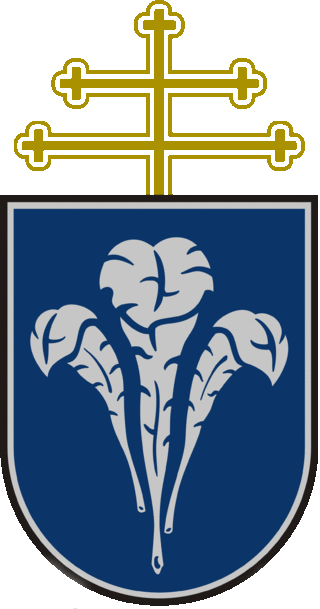 RÉSZVÉTELI FELHÍVÁS ÉS KÖZBESZERZÉSI DOKUMENTUMOKa„Integrált vállalatirányítási rendszer bevezetése, támogatása, kapcsolódó hardver és licensz beszerzése”TÁRGYÚ A 2015. évi CXLIII. törvény Második RÉSZE szerinti, uniós ÉRTÉKHATÁRT ELÉRŐ ÉRTÉKŰTÁRGYALÁSOS KÖZBESZERZÉSI ELJÁRÁSHOZ2016/S 090-1602132016.ALAPINFORMÁCIÓK A KÖZBESZERZÉSI ELJÁRÁSRÓLAz Ajánlatkérő, a Pázmány Péter Katolikus Egyetem (1088 Budapest, Szentkirályi utca 28.) nevében ezennel felkérem, hogy az Európai Unió Hivatalos Lapjában (TED) 2016/S 090-160213 azonosítószámon 2016.05.11. napján közzétett részvételi felhívás, valamint a közbeszerzési dokumentumokban leírtak szerint nyújtsa be jelentkezését a jelen közbeszerzés tárgyát képező feladatok megvalósítására. Részvételi jelentkezés határideje: 2016. június 10. péntek, 10:00 óra. Ajánlatkérőre vonatkozó információk:Pázmány Péter Katolikus Egyetem1088 Budapest, Szentkirályi utca 28.Képviselő: Dr. Szuromi Szabolcs rektorTelefon: +36 1 4297200Fax: +36 1 4297293Lebonyolító szervezet:GVC Tanácsadó és Szolgáltató Kft.1141 Budapest, Komócsy u. 5. I. emeletTelefon: +36 30 3003865E-mail: titkarsag@gvckft.huAz eljárás típusa:Kbt. Második Rész, uniós értékhatárt elérő értékű tárgyalásos közbeszerzési eljárás (Kbt. 85. § (1) bekezdés szerinti eljárás).Eljárás nyelve:Jelen közbeszerzési eljárás kizárólagos hivatalos nyelve a magyar. Az ajánlatkérő a nem magyar nyelven benyújtott dokumentumok részvételi jelentkező általi felelős fordítását is elfogadja.Az eljárás tárgya:Integrált vállalatirányítási rendszer bevezetése, támogatása, kapcsolódó hardver és licensz beszerzéseA szerződés időtartama vagy a teljesítés határideje:A szerződéskötést követően 40 hónap.A közbeszerzésben résztvevők köre:A tárgyalásos eljárás olyan, két szakaszból álló közbeszerzési eljárás, amelynek első, részvételi szakaszában az ajánlatkérő a részvételre jelentkezőnek a szerződés teljesítésére való alkalmasságáról vagy alkalmatlanságáról dönt a 69. §-sal összhangban. A részvételi szakaszban a részvételre jelentkező nem tehet ajánlatot. Az eljárás második, ajánlattételi szakaszában az ajánlatkérő az alkalmasnak minősített és ajánlattételre felhívott részvételre jelentkezőkkel tárgyal a szerződés feltételeiről.Egyéb rendelkezések:Amennyiben a részvételi felhívás és a közbeszerzési dokumentumok között ellentmondás merül föl, úgy a részvételi felhívásban közölteket kell mérvadónak tekinteni.A közbeszerzési eljárás során felmerülő, a részvételi felhívásban és a közbeszerzési dokumentumokban nem szabályozott kérdések tekintetében a közbeszerzésekről szóló 2015. évi CXLIII. törvény (a továbbiakban: Kbt.) és végrehajtási rendeletei az irányadóak.1. kötetAJÁNLATI felhívás Külön mellékletben kerül csatolásra az eljárást megindító felhívás .pdf formátumban.További információk az eljárást megindító felhíváshoz:2. kötetÚTMUTATÓ Az érdekelt gazdasági szereplők részéreA KÖZBESZERZÉSI DOKUMENTUMOK TARTALMAA közbeszerzési dokumentumok a következő részekből állnak:KÖTET: RÉSZVÉTELI felhívásKÖTET: ÚTMUTATÓ Az érdekelt gazdasági szereplők részéreKÖTET: AJÁNLOTT IGAZOLÁS- ÉS NYILATKOZATMINTÁKKÖTET: FELADATLEÍRÁSÖnálló mellékletbenJelen útmutató nem mindenben ismétlik meg a felhívásban foglaltakat, a közbeszerzési dokumentumok a felhívással együtt kezelendők. A részvételre jelentkezők kizárólagos kockázata, hogy gondosan megvizsgálják a közbeszerzési dokumentumokat és minden kiegészítést, amely esetleg a részvételi időszak alatt kerül kibocsátásra, valamint, hogy megbízható információkat szerezzenek be minden olyan körülmény és kötelezettség vonatkozásában, amely bármilyen módon is befolyásolhatja a jelentkezés természetét vagy jellemzőit.A részvételre jelentkezőnek a közbeszerzési dokumentumokban közölt információkat bizalmas anyagként kell kezelniük, amelyről harmadik félnek semmiféle részletet ki nem szolgáltathatnak, hacsak e harmadik fél nem készít és nyújt be jelentkezést a részvételre jelentkező számára a munka egy részére vonatkozóan (alvállalkozó), vagy az alkalmasság igazolásában részt vesz a gazdasági szereplő. Sem a közbeszerzési dokumentumokat, sem azok részeit, vagy másolatait nem lehet másra felhasználni, mint ajánlattételre, és az abban leírt szolgáltatások céljáraKIEGÉSZÍTŐ TÁJÉKOZTATÁSBármely gazdasági szereplő, aki az adott közbeszerzési eljárásban részvételre jelentkező lehet – a megfelelő jelentkezés érdekében – a felhívásban, valamint közbeszerzési dokumentumokban foglaltakkal kapcsolatban írásban kiegészítő tájékoztatást kérhet az ajánlatkérőtől vagy az általa meghatározott szervezettől.Ajánlatkérő a kiegészítő tájékoztatás vonatkozásában a Kbt. 56. § alapján jár el. Bármely gazdasági szereplő kiegészítő tájékoztatást a következő kapcsolattartási pontokon szerezhet:GVC Kft.1149 Budapest, Komócsy utca 5. I. em. Telefon: +36 303003865E-mail: titkarsag@gvckft.huA kiegészítő tájékoztatások kézhezvételét a gazdasági szereplőnek haladéktalanul vissza kell igazolni a titkarsag@gvckft.hu e-mail címre.A gazdasági szereplő kizárólagos felelőssége, hogy olyan e-mail címet adjon meg, amely a megküldendő dokumentumok fogadására 24 órában alkalmas. Ugyancsak a gazdasági szereplő felelőssége, hogy a szervezeti egységén belül a kiegészítő tájékoztatás időben az arra jogosulthoz kerüljön.A RÉSZVÉTELI JELENTKEZÉSEK BENYÚJTÁSA, FORMAI ÉS TARTALMI ELŐÍRÁSOKA részvételre jelentkező a Kbt.-ben, a felhívásban, illetve a közbeszerzési dokumentumokban meghatározott tartalmi és formai követelmények maradéktalan figyelembevételével és az előírt kötelező okiratok, dokumentumok, nyilatkozatok (a továbbiakban együttesen: mellékletek) becsatolásával kell jelentkezését benyújtania.Jelen közbeszerzési dokumentumok nem mindenben ismétlik meg a felhívásban foglaltakat, ezért hangsúlyozzuk, hogy a közbeszerzési dokumentumok a felhívással együtt kezelendők.Részvételre jelentkező kötelezettségét képezi – a felhívás és a közbeszerzési dokumentumok gondos áttanulmányozását követően – az ezekben foglalt valamennyi előírás, formai követelmény, kikötés, a beszerzés tárgyára vonatkozó specifikáció betartása, valamint a kiegészítő (értelmező) tájékoztatás–kérésre adott ajánlatkérői válaszok figyelembevétele. A jelentkezés nem tartalmazhat betoldásokat, törléseket és átírásokat, a részvételre jelentkezők által elkövetett hibák szükséges korrekcióinak kivételével, amely esetben ezen korrekciókat a jelentkezést aláíró személynek, vagy személyeknek kézjegyükkel kell ellátni.Ha jelen közbeszerzési dokumentumok ajánlott igazolás- és nyilatkozatminta alkalmazását írják elő, ez esetben a 4. kötetben található vonatkozó iratmintát kérjük lehetőség szerint felhasználni és megfelelően kitöltve a részvételi jelentkezéshez mellékelni. Az ajánlott igazolás- és nyilatkozatminta helyett annak tartalmilag mindenben megfelelő más okirat is mellékelhető (pl. referencianyilatkozat esetén). A részvételre jelentkező felelősséggel tartozik a részvételi jelentkezésében közölt adatok és nyilatkozatok, valamint a becsatolt igazolások, okiratok tartalmának valódiságáért.Formai előírások: a részvételi jelentkezést nem elektronikus úton kell a jelen felhívásban és a közbeszerzési dokumentumokban meghatározott tartalmi és a formai követelményeknek megfelelően elkészíteni és benyújtaniaa részvételi jelentkezés oldalszámozása eggyel kezdődjön és oldalanként növekedjen. Elegendő a szöveget vagy számokat vagy képet tartalmazó oldalakat számozni, az üres oldalakat nem kell, de lehet. A címlapot és hátlapot (ha vannak) nem kell, de lehet számozni. Az ajánlatkérő az ettől kismértékben eltérő számozást (pl. egyes oldalaknál a /A, /B oldalszám) is elfogad, ha a tartalomjegyzékben az egyes iratok helye egyértelműen azonosítható és az iratok helyére egyértelműen lehet hivatkozni;a részvételi jelentkezésnek az elején tartalomjegyzéket kell tartalmaznia, mely alapján a részvételi jelentkezésben szereplő dokumentumok oldalszám alapján megtalálhatóak;a részvételi jelentkezést zárt csomagolásban, 1 papír alapú példányban, továbbá 1 db a papír alapú példánnyal mindenben megegyező elektronikus másolati példányban kell (DVD vagy CD vagy más adathordozón) benyújtani, az elektronikus és a papír alapú ajánlat eltérése esetén a papíralapú ajánlat tartalmát tekinti ajánlatkérő az irányadónak. Részvételi jelentkező cégszerűen aláírt nyilatkozatot nyújtson be, hogy a részvételi jelentkezés elektronikus formában benyújtott (jelszó nélkül olvasható, de nem módosítható .pdf file) példánya a papír alapú példánnyal megegyezik.;a jelentkezésben lévő, minden dokumentumot (nyilatkozatot) a végén alá kell írnia az adott gazdálkodó szervezetnél erre jogosult(ak)nak vagy olyan személynek, vagy személyeknek aki(k) erre a jogosult személy(ek)től írásos felhatalmazást kaptak;a jelentkezés minden olyan oldalát, amelyen – a beadása előtt - módosítást hajtottak végre, az adott dokumentumot aláíró személynek vagy személyeknek a módosításnál is kézjeggyel kell ellátni;a zárt csomagon „Részvételi jelentkezés – Integrált vállalatirányítási rendszer bevezetése, támogatása, kapcsolódó hardver és licensz beszerzése” valamint: „Csak a közbeszerzési eljárás során, a részvételi határidő lejártakor bontható fel!” megjelölést kell feltüntetni.AjánlattételAz eljárás részvételi szakaszában a részvételre jelentkezők nem tehetnek ajánlatot!KÖZÖS RÉSZVÉTELRE JELENTKEZÉS Az eljárásban kizárólag azok a gazdasági szereplők tehetnek ajánlatot, illetve nyújthatnak be részvételre jelentkezést, amelyeknek az ajánlatkérő az eljárást megindító felhívást megküldte. Azok a gazdasági szereplők, amelyeknek az ajánlatkérő az eljárást megindító felhívást – anélkül, hogy az eljárás iránt érdeklődésüket jelezték volna – megküldte, egymással közösen nem tehetnek ajánlatot, illetve egymással közösen nem nyújthatnak be részvételi jelentkezést. A gazdasági szereplő, amelynek az ajánlatkérő az eljárást megindító felhívást megküldte, jogosult közösen ajánlatot tenni, illetve közösen részvételi jelentkezést benyújtani olyan gazdasági szereplővel, amelynek az ajánlatkérő nem küldött eljárást megindító felhívást.Közös részvételre jelentkezést benyújtó nyertesek által létrehozandó gazdasági társaság, illetve jogi személy létrehozását ajánlatkérő kizárja.A közös részvételre jelentkezők csoportjának képviseletében tett minden nyilatkozatnak egyértelműen tartalmaznia kell a közös részvételre jelentkezők megjelölését.Az egy közös részvételi jelentkezést benyújtó gazdasági szereplő(k) személyében a részvételre jelentkezési határidő lejárta után változás nem következhet be.Több gazdasági szereplő közösen is nyújthat be részvételi jelentkezést. Közös részvételi jelentkezés esetén a Kbt. 35. § alapján kell eljárni.Amennyiben több gazdasági szereplő közösen tesz részvételre jelentkezést a közbeszerzési eljárásban, akkor csatolniuk kell az erre vonatkozó megállapodást. A közös részvételre jelentkezők megállapodásának tartalmaznia kell:a jelen közbeszerzési eljárásban közös részvételre jelentkezők  nevében eljárni (továbbá kapcsolattartásra) jogosult képviselő szervezet megnevezését;a szerződés teljesítéséért egyetemleges felelősségvállalást minden tag részéről;vállalt kötelezettségek és a munka megosztásának ismertetését a tagok és a vezető között;a számlázás rendjét.ÜZLETI TITOK VÉDELMEA gazdasági szereplő a részvételi jelentkezésében, hiánypótlásban, valamint a Kbt. 72. § szerinti indokolásban elkülönített módon elhelyezett, üzleti titkot (ideértve a védett ismeretet is) [Ptk. 2:47. §] tartalmazó iratok nyilvánosságra hozatalát megtilthatja. Az üzleti titok védelmének és a fenti iratok üzleti titokká nyilvánításának részletes szabályait a Kbt. 44. § tartalmazza. Ajánlatkérő felhívja részvételre jelentkezők figyelmét, hogy az üzleti titkot tartalmazó, elkülönített irathoz indoklást köteles csatolni a Kbt. 44. § (1) bekezdése alapján.Ajánlatkérő nem vállal felelősséget az üzleti titoknak tartott információk, iratok harmadik személyek (különösen más részvételre jelentkezők, ajánlattevők, gazdasági szereplők) általi megismeréséért, amennyiben részvételre jelentkező az üzleti titkot [Ptk. 2:47.§] tartalmazó iratokat részvételi jelentkezésében nem elkülönített módon, vagy úgy helyezi el, hogy azok tartalmaznak a fentiekben megjelölt információkat is.A RÉSZVÉTELI JELENTKEZÉSEK FELBONTÁSAAjánlatkérő a részvételi jelentkezések bontása vonatkozásában a Kbt. 68. § szerint jár el. A részvételi jelentkezések felbontásánál csak a Kbt. 68. § (3) bekezdés szerinti személyek lehetnek jelen.ELŐZETES VITARENDEZÉSA Kbt. 80. § szerinti előzetes vitarendezési kérelem az alábbi címre nyújtható be:GVC Kft1149 Budapest, Komócsy utca 5. I. emelet Telefon: +36 303003865E-mail: titkarsag@gvckft.huA RÉSZVÉTELI JELENTKEZÉSEK ELBÍRÁLÁSAA részvételi jelentkezések elbírálása során az ajánlatkérőnek meg kell vizsgálnia, hogy a részvételi jelentkezések megfelelnek-e az eljárást megindító felhívásban, a közbeszerzési dokumentumokban, valamint a jogszabályokban meghatározott feltételeknek.Ajánlatkérő köteles megállapítani, hogy mely részvételi jelentkezés érvénytelen, és hogy van-e olyan gazdasági szereplő, akit az eljárásból ki kell zárni. Az ajánlatkérő a bírálat során az alkalmassági követelmények, a kizáró okok és a 82. § (5) bekezdése szerinti kritériumok előzetes ellenőrzésére köteles az egységes európai közbeszerzési dokumentumba foglalt nyilatkozatot elfogadni, valamint minden egyéb tekintetben a részvételi jelentkezés megfelelőségét ellenőrizni, szükség szerint a 71-72. § szerinti bírálati cselekményeket elvégezni. Az ajánlatkérő az egységes európai közbeszerzési dokumentum szerinti nyilatkozattal egyidejűleg - több szakaszból álló eljárásban a részvételi szakaszban - ellenőrzi a nyilatkozatban feltüntetett, a (11) bekezdés szerint elérhető adatbázisok adatait is.Ha a részvételi szakasz eredményes, az eredménynek a részvételre jelentkezőkkel történt közlésétől számított öt munkanapon belül az ajánlatkérő köteles az alkalmasnak minősített jelentkezőknek – ha az ajánlatkérő meghatározta az ajánlattevők keretszámát, a kiválasztott jelentkezőknek - az ajánlattételi felhívást egyidejűleg megküldeni. AZ AJÁNLATOK ÉRTÉKELÉSE, AZ AJÁNLATI ÁR MEGADÁSAAz ajánlatkérő a beérkező ajánlatokat a Kbt. 76. § (2) bekezdés c) pont alapján a legjobb ár-érték arány alapján értékeli az alábbi szempontok és a hozzájuk rendelt súlyszám alapján: Az ajánlatok részszempontok szerinti tartalmi elemeinek értékelése során adható pontszám alsó és felső határa: 0-100 pont. A részszempontok esetén ajánlatoknak az elbírálás részszempontjai szerinti tartalmi elemeit a ponthatárok között értékeli úgy, hogy a legjobb tartalmi elemre az értékelési pontszám maximumát adja. A többi ajánlat részszempont szerinti pontszáma a legjobb tartalmi elemhez viszonyított arány szerint kerül megállapításra.Ajánlatkérő a pontszámokat – tört érték esetén - két tizedesjegyre kerekíti, feltéve, hogy a két tizedesjegyre történő kerekítés nem eredményez pontazonosságot, mely esetben ajánlatkérő kettőnél több tizedes jegy pontossággal számol (ehhez Ajánlatkérő Microsoft Excel programot fog használni a pontszámítás során). A lenti módszerekkel értékelt egyes tartalmi elemekre adott értékelési pontszámot az ajánlatkérő megszorozza a felhívásban is meghatározott súlyszámmal, a szorzatokat pedig ajánlatonként összeadja. Az az ajánlat a legjobb ár-érték arányú, amelynek az összpontszáma a legnagyobb. Az eljárás nyertese az az ajánlattevő, aki az ajánlatkérő részére a felhívásban és a közbeszerzési dokumentumokban meghatározott feltételek alapján, valamint az értékelési szempontok szerint a legkedvezőbb érvényes ajánlatot tette. Ajánlatkérő az 1. értékelési részszempont valamennyi alpontja esetében a legjobb ajánlatot tartalmazó ajánlatra (legalacsonyabb ajánlati ár) 100 pontot ad, a többi ajánlatra arányosan kevesebbet. A pontszámok kiszámítása során alkalmazandó képletet a Közbeszerzési Hatóság útmutatójának (KÉ 2012. évi 61. szám; 2012. június 1.) III.A.1.ba) pontja szerinti fordított arányosítás módszere tartalmazza. A legalacsonyabb adható pontszám 0 (nulla).Az értékelés módszere képlettel leírva:P = (A legjobb / A vizsgált) × (P max - P min) + P minahol:P:	a vizsgált ajánlati elem adott szempontra vonatkozó pontszámaP max:	a pontskála felső határaP min:	a pontskála alsó határaA legjobb:	a legelőnyösebb ajánlat tartalmi elemeA vizsgált:	a vizsgált ajánlat tartalmi elemeAz ajánlatkérő a 2. értékelési részszempont esetében az egyenes arányosítás elvét alkalmazza az alábbiak szerint: a legmagasabb érték a legkedvezőbb. Az ajánlatkérő a legkedvezőbb tartalmi elemre (36 hónap) a maximális pontot (100, száz) adja, a többi ajánlat tartalmi elemére pedig a legkedvezőbb tartalmi elemhez viszonyítva egyenesen arányosan számolja ki a pontszámokat. A legkedvezőtlenebb tartalmi elem (0 hónap megajánlás esetén) 12 hónap, melynél kedvezőtlenebbet ajánlatkérő nem fogad el. A pontszámok kiszámítása során alkalmazandó képletet a Közbeszerzési Hatóság útmutatójának (KÉ 2012. évi 61. szám; 2012. június 1.) III.A.1.bb) pontja szerinti egyenes arányosítás módszere tartalmazza. A legalacsonyabb adható pontszám 0 (nulla).A 2. részszempont esetében a minimum érték: 12 hónap, a tartalmi elem legkedvezőbb szintje: 36 hónap. Ajánlatkérő a 0 hónap és a 24 hónap közötti megajánlásokat értékeli.A értékelés módszere képletekkel leírva:P = (A vizsgált / A legjobb) × (Pmax - Pmin) + Pminahol:P:		a vizsgált ajánlati elem adott szempontra vonatkozó pontszámaPmax:	a pontskála felső határaPmin:	a pontskála alsó határaAlegjobb:	a legelőnyösebb ajánlat tartalmi elemeAvizsgált:	a vizsgált ajánlat tartalmi elemeA jótállás időtartamára tett vállalást egész hónapban vagy napban kell megadni az alábbiak szerint: előírt minimum hónap + megajánlott hónap, az összesen: előírt + megajánlott hónap. 12 hónap          +       X hónap                          =      (12 + X) hónapTehát például ahol a 12 hónap a kötelezően előírt minimum, ott ajánlattevő ezen minimum feletti megajánlását fogja Ajánlatkérő értékelni. Viszont a szerződésben vállalt jótállás értékét a 12+X érték fogja adni. (Egy konkrét példával élve, ahol ajánlattevő 5 hónapot vállal és a minimum előírás 12 hónap, a felolvasólap az alábbiak szerint néz ki: 12 hónap + 5 hónap, összesen 17 hónap. Tehát az ajánlatkérő által előírt minimum a 12 hónap, ajánlattevő ezen felüli vállalása az 5 hónap, és a szerződésben vállalt kötelezettség pedig 17 hónap lesz.) Az ettől eltérő megajánlások az ajánlat érvénytelenségét eredményezik.Ajánlatkérő a 3. és 4. értékelési részszempont esetében a legjobb ajánlatot tartalmazó ajánlatra (Késedelmi kötbér mértéke a minimum felett) 100 pontot ad, a többi ajánlatra arányosan kevesebbet. A pontszámok kiszámítása során alkalmazandó képletet a Közbeszerzési Hatóság útmutatójának (KÉ 2012. évi 61. szám; 2012. június 1.) III.A.1.bb) pontja szerinti egyenes arányosítás módszere tartalmazza. A legalacsonyabb adható pontszám 0 (nulla).A értékelés módszere képletekkel leírva:P = (A vizsgált / A legjobb) × (Pmax - Pmin) + Pminahol:P:		a vizsgált ajánlati elem adott szempontra vonatkozó pontszámaPmax:	a pontskála felső határaPmin:	a pontskála alsó határaAlegjobb:	a legelőnyösebb ajánlat tartalmi elemeAvizsgált:	a vizsgált ajánlat tartalmi elemeA 3. részszempont esetében a minimum érték: 0,2%/nap. Ajánlatkérő a 0,2%/nap feletti megajánlásokat értékeli. A 0,8%/nap ajánlati elem, illetve az annál magasabb összegű (tehát az 1%/nap tartalmi elem értékű, vagy a feletti) megajánlások esetén ajánlatkérő a maximális (100) pontot adja. Tehát Ajánlatkérő a 0,0 és a 0,8 értékek közötti, egy tizedesjegyre kerekített megajánlásokat értékeli. A bírálati elem vetítési alapja az 1.1. pontban ismertetett Bevezetés (nettó Ft) értékeként megajánlott összeg.A 4. részszempont esetében a minimum érték: 1%/nap. Ajánlatkérő az 1%/nap feletti megajánlásokat értékeli.  A 1,0%/nap ajánlati elem, illetve az annál magasabb összegű (tehát a 3%/nap tartalmi elem értékű, vagy a feletti) megajánlások esetén ajánlatkérő a maximális (100) pontot adja. Tehát Ajánlatkérő az 0,0 és a 2,0 értékek közötti, egy tizedesjegyre kerekített megajánlásokat értékeli. A bírálati elem vetítési alapja az 1.4. pontban ismertetett Havi support (nettó Ft / hó) értékeként megajánlott összeg.Ajánlatkérő nem fogad el aránytalan vagy nem teljesíthető vagy nem érvényesíthető megajánlásokat. A SZERZŐDÉS MEGKÖTÉSE ÉS TELJESÍTÉSEEredményes közbeszerzési eljárás alapján a szerződést a nyertes szervezettel (személlyel) - közös ajánlattétel esetén a nyertes szervezetekkel (személyekkel) - kell írásban megkötni a közbeszerzési eljárásban közölt végleges feltételek, szerződéstervezet és ajánlat tartalmának megfelelően.A szerződésnek tartalmaznia kell - az eljárás során alkalmazott értékelési szempontra tekintettel - a nyertes ajánlat azon elemeit, amelyek értékelésre kerültek.Az ajánlatok elbírálásáról szóló írásbeli összegezésnek az ajánlattevők részére történt megküldése napjától a nyertes ajánlattevő és a második legkedvezőbb ajánlatot (ha ajánlatkérő hirdetett második helyezettet) tett ajánlattevő ajánlati kötöttsége további harminc nappal meghosszabbodik.Az ajánlatkérő köteles szerződéses feltételként előírni, hogy:nem fizethet, illetve számolhat el a szerződés teljesítésével összefüggésben olyan költségeket, amelyek a 62. § (1) bekezdés k) pont ka)–kb) alpontja szerinti feltételeknek nem megfelelő társaság tekintetében merülnek fel, és amelyek a nyertes ajánlattevő adóköteles jövedelmének csökkentésére alkalmasak;a szerződés teljesítésének teljes időtartama alatt tulajdonosi szerkezetét az ajánlatkérő számára megismerhetővé teszi és a Kbt. 143. § (3) bekezdése szerinti ügyletekről az ajánlatkérőt haladéktalanul értesíti.Az ajánlatkérőként szerződő fél jogosult és egyben köteles a szerződést felmondani - ha szükséges olyan határidővel, amely lehetővé teszi, hogy a szerződéssel érintett feladata ellátásáról gondoskodni tudjon – ha:a nyertes ajánlattevőben közvetetten vagy közvetlenül 25%-ot meghaladó tulajdoni részesedést szerez valamely olyan jogi személy vagy személyes joga szerint jogképes szervezet, amely tekintetében fennáll a 62. § (1) bekezdés k) pont kb) alpontjában meghatározott feltétel;a nyertes ajánlattevő közvetetten vagy közvetlenül 25%-ot meghaladó tulajdoni részesedést szerez valamely olyan jogi személyben vagy személyes joga szerint jogképes szervezetben, amely tekintetében fennáll a 62. § (1) bekezdés k) pont kb) alpontjában meghatározott feltétel.Jelen pontban említett felmondás esetén a nyertes ajánlattevő a szerződés megszűnése előtt már teljesített szolgáltatás szerződésszerű pénzbeli ellenértékére jogosult.A külföldi adóilletőségű nyertes ajánlattevő köteles a szerződéshez arra vonatkozó meghatalmazást csatolni, hogy az illetősége szerinti adóhatóságtól a magyar adóhatóság közvetlenül beszerezhet a nyertes ajánlattevőre vonatkozó adatokat az országok közötti jogsegély igénybevétele nélkül.A közbeszerzési szerződést a közbeszerzési eljárás alapján nyertes ajánlattevőként szerződő félnek, illetve közösen ajánlatot tevőknek kell teljesítenie.Az ajánlattevőként szerződő fél teljesítésében köteles közreműködni az olyan alvállalkozó és szakember, amely a közbeszerzési eljárásban részt vett az ajánlattevő alkalmasságának igazolásában. Az ajánlattevő köteles az ajánlatkérőnek a teljesítés során minden olyan - akár a korábban megjelölt alvállalkozó helyett igénybe venni kívánt - alvállalkozó bevonását bejelenteni, amelyet az ajánlatában nem nevezett meg és a bejelentéssel együtt nyilatkoznia kell arról is, hogy az általa igénybe venni kívánt alvállalkozó nem áll a kizáró okok hatálya alatt.Az ajánlattevőként szerződő fél a teljesítéshez az alkalmasságának igazolásában részt vett szervezetet a 65. § (9) bekezdésében foglalt esetekben és módon köteles igénybe venni, valamint köteles a teljesítésbe bevonni az alkalmasság igazolásához bemutatott szakembereket. E szervezetek vagy szakemberek bevonása akkor maradhat el, vagy helyettük akkor vonható be más (ideértve az átalakulás, egyesülés, szétválás útján történt jogutódlás eseteit is), ha az ajánlattevő e szervezet vagy szakember nélkül vagy a helyette bevont új szervezettel vagy szakemberrel is megfelel - amennyiben a közbeszerzési eljárásban az adott alkalmassági követelmény tekintetében bemutatott adatok alapján az ajánlatkérő szűkítette az eljárásban részt vevő gazdasági szereplők számát, az eredeti szervezetekkel vagy szakemberrel egyenértékű módon megfelel - azoknak az alkalmassági követelményeknek, amelyeknek az ajánlattevőként szerződő fél a közbeszerzési eljárásban az adott szervezettel vagy szakemberrel együtt felelt meg.TÁJÉKOZTATÁSA Kbt. 73. § (4) bekezdés szerint a Kbt. 73. § (1) bekezdés e) pontja alapján érvénytelen a részvételi jelentkezés, különösen, ha nem felel meg azoknak a környezetvédelmi, szociális és munkajogi követelményeknek, amelyeket a jogszabályok vagy kötelezően alkalmazandó kollektív szerződés, illetve a 4. mellékletben felsorolt környezetvédelmi, szociális és munkajogi rendelkezések írnak elő. A Közbeszerzési Hatóság – a foglalkoztatáspolitikáért felelős miniszter által minden évben rendelkezésére bocsátott adatszolgáltatás alapján – tájékoztatást tesz közzé honlapján a Magyarországon egyes ágazatokban alkalmazandó kötelező legkisebb munkabérről.A Kbt. 73. § (5) bekezdés alapján az ajánlatkérő a közbeszerzési dokumentumokban tájékoztatásként közli azoknak a szervezeteknek a nevét, amelyektől a részvételre jelentkező tájékoztatást kaphat a Kbt. 73. § (4) bekezdés szerinti azon követelményekről, amelyeknek a teljesítés során meg kell felelni. Az ajánlatkérő a Kbt. 73. § (4) bekezdésben foglaltakra tekintettel nem köteles a közbeszerzési eljárásban külön információk feltüntetését előírni az ajánlatban, csak azt ellenőrzi, hogy az ajánlatban feltüntetett információk nem mondanak-e ellent a Kbt. 73. § (4) bekezdés szerinti követelményeknek.Budapest Fővárosi Kormányhivatal Munkavédelmi és Munkaügyi Szakigazgatási Szervének Munkavédelmi Felügyelősége1056 Budapest, Bástya u. 35.Postacím: 1438 Budapest Pf. 520.tel: 06-1-323-3600fax: 06-1-323-3602E-mail: budapestfv-kh-mmszsz@ommf.gov.huBudapest Fővárosi Kormányhivatal Munkavédelmi és Munkaügyi Szakigazgatási Szervének Munkaügyi Felügyelősége1132 Budapest, Visegrádi u. 49.Postacím: 1438 Budapest Pf. 520.tel: 06-1-323-3600fax: 06-1-323-3602E-mail: budapestfv-kh-mmszsz@ommf.gov.huEGYSÉGES EURÓPAI KÖZBESZERZÉSI DOKUMENTUMA Kbt. 67. § (1) bekezdése alapján a gazdasági szereplő részvételi jelentkezésében köteles a kizáró okok fenn nem állása, az alkalmassági követelményeknek való megfelelés, valamint – adott esetben – a Kbt. 82. § (5) bekezdése szerinti objektív kritériumok teljesülése tekintetében az egységes európai közbeszerzési dokumentumba foglalt nyilatkozatát benyújtani.Az egységes európai közbeszerzési dokumentumban a gazdasági szereplő egyrészt nyilatkozik arról, hogy a kizáró okok nem állnak fenn, valamint az előírt alkalmassági követelmények teljesülnek, másrészt megadja az eljárásban kért információkat, köztük az alkalmassági követelmények teljesítésére vonatkozó adatokat. A nyilatkozatnak tartalmaznia kell annak megjelölését, hogy a Kbt. 69. § (4) bekezdése szerint benyújtandó igazolás kiállítására mely szerv jogosult, valamint a Kbt. 69. § (11) bekezdése szerinti adatbázis alkalmazásához szükséges adatokat és – szükség esetén – hozzájáruló nyilatkozatot. Az ajánlatkérő az alábbiak szerint ad iránymutatást arra, hogy az alkalmassági követelményeknek való megfelelésről a gazdasági szereplő az egységes európai közbeszerzési dokumentumban milyen részletességű nyilatkozatot köteles tenni. Az egységes európai közbeszerzési dokumentumban foglalt nyilatkozat – az alkalmasságra vonatkozóan - tartalmazza legalább a következő adatokat: A P1. alkalmassági feltétel vonatkozásában: a pénzforgalmi bankszámla száma, a számlanyitás dátuma, volt-e a pénzforgalmi számláján sorban állás a felhívás feladásának napjától visszaszámított 12 hónapban, ha igen, hány napig.A P.2. alkalmassági feltétel vonatkozásában: a felhívás feladásának napját megelőző három lezárt üzleti évben elért mérleg szerinti eredménye lezárt üzleti évek szerinti bontásban.A P.3. alkalmassági feltétel vonatkozásában: közbeszerzés tárgya szerinti (Integrált vállalatirányítási rendszer bevezetése, támogatása, kapcsolódó hardver és licensz beszerzése) nettó árbevétel forintban a felhívás feladásának napját megelőző három lezárt üzleti év vonatkozásában, lezárt üzleti évenkénti bontásban.Az M.1. alkalmassági feltétel vonatkozásában: a teljesítés ideje (év-hónap-nap pontossággal megadva a kezdési és befejezési dátumot is), a szerződést kötő másik fél megnevezése és címe, a szolgáltatás tárgya, mennyisége és az ellenszolgáltatás összege (nettó forintban), nyilatkozat arról, hogy a teljesítés az előírásoknak és a szerződésnek megfelelően történt-e, saját teljesítés százalékos mértéke.Az M.2. alkalmassági feltétel vonatkozásában: a szakember megnevezése, végzettségére, képzettségére vonatkozó információ, szakmai tapasztalatára vonatkozó információ olyan részletességgel, hogy abból ellenőrizhető legyen az M2. alkalmassági követelménynek való megfelelés. 3. KÖTETAJÁNLOTT IGAZOLÁS- ÉS NYILATKOZATMINTÁK1. számú mellékletTARTALOM- ÉS IRATJEGYZÉK AZ AJÁNLATHOZ CSATOLANDÓ IRATOK VONATKOZÁSÁBANA részvételi jelentkezés minden olyan oldalát, amelyen - a részvételi jelentkezés beadása előtt - módosítást hajtottak végre, az adott dokumentumot aláíró személy(ek)nek a módosításnál is kézjeggyel kell ellátni.TARTALOM- ÉS IRATJEGYZÉK A KBT. 69. § (4) BEKEZDÉSE SZERINT BENYÚJTANDÓ IRATOK VONATKOZÁSÁBAN 2.1. számú mellékletFelolvasólap(önálló részvételi jelentkezés esetén)Részvételre jelentkezőNév: 	Székhely: 	Kapcsolattartó neve:Telefon: 	 Fax: 	E-mail: 	Részvételi jelentkezés tárgya: „Integrált vállalatirányítási rendszer bevezetése, támogatása, kapcsolódó hardver és licensz beszerzése”2.2. számú mellékletFelolvasólap(közös részvételi jelentkezés esetén)Közös részvételre jelentkezők:Név: 	Székhely: 	Kapcsolattartó neve:Telefon: 	 Fax: 	E-mail: 	Tagok adatai (név, székhely): 	Tagok adatai (név, székhely): 	Részvételi jelentkezés tárgya: „Integrált vállalatirányítási rendszer bevezetése, támogatása, kapcsolódó hardver és licensz beszerzése”3. számú mellékletRÉSZVÉTELI nyilatkozatAlulírott …………………………….…….., mint a ……………………………… (részvételre jelentkező  megnevezése) …………………………. (részvételre jelentkező székhelye), …………………………. (részvételre jelentkező nyilvántartó cégbíróság neve), ………………………… (részvételre jelentkező  cégjegyzékszáma) nevében kötelezettségvállalásra jogosult …………….. (tisztség megjelölése) a Pázmány Péter Katolikus Egyetem, mint ajánlatkérő által „Integrált vállalatirányítási rendszer bevezetése, támogatása, kapcsolódó hardver és licensz beszerzése”tárgyában megindított közbeszerzési eljárással összefüggésben.Nyilatkozom a Kbt. 66. § (6) bekezdés a) pontja alapján, hogy a közbeszerzés tárgyának alábbiakban meghatározott részeivel összefüggésben alvállalkozó(ka)t veszek igénybe:Nyilatkozom a Kbt. 66. § (6) bekezdés b) pontja alapján, hogy a szerződés teljesítéséhez a 1. pontban meghatározott közbeszerzési részek esetében a részvételi jelentkezés benyújtásakor ismert alvállalkozókat veszem igénybe: Nyilatkozom a Kbt. 65. § (7) bekezdése alapján, hogy az alábbi kapacitást nyújtó szervezet(ek)et kívánjuk igénybe venni:A Kbt. 66. § (4) bekezdése alapján nyilatkozom továbbá, hogy vállalkozásunk a kis- és középvállalkozásokról, fejlődésük támogatásáról szóló törvény szerint ……………………………………vállalkozásnak minősül / nem tartozik a kis- és középvállalkozásokról, fejlődésük támogatásáról szóló törvény hatálya alá.4. számú mellékletAZ EGYSÉGES EURÓPAI KÖZBESZERZÉSI DOKUMENTUM FORMANYOMTATVÁNYAI. RÉSZ: A KÖZBESZERZÉSI ELJÁRÁSRA ÉS AZ AJÁNLATKÉRŐ SZERVRE VAGY A KÖZSZOLGÁLTATÓ AJÁNLATKÉRŐRE VONATKOZÓ INFORMÁCIÓKOlyan közbeszerzési eljárásoknál, amelyekben az eljárást megindító felhívást az Európai Unió Hivatalos Lapjában tették közzé, az I. részben előírt információ automatikusan beolvasásra kerül, feltéve, hogy az elektronikus ESPD-szolgáltatást használták az egységes európai közbeszerzési dokumentum kitöltéséhez.Az Európai Unió Hivatalos lapjában közzétett vonatkozó hirdetmény hivatkozási adatai:
A Hivatalos Lap S sorozatának száma [], dátum [], [] oldal, 
a hirdetmény száma a Hivatalos Lap S sorozatban: [ ][ ][ ][ ]/S [ ][ ][ ]–[ ][ ][ ][ ][ ][ ][ ]Ha az eljárást megindító felhívás nem jelent meg az EU Hivatalos Lapjában, akkor az ajánlatkérő szervnek vagy a közszolgáltató ajánlatkérőnek kell kitöltenie az információt, amely lehetővé teszi a közbeszerzési eljárás egyértelmű azonosítását.Amennyiben nincs előírva hirdetmény közzététele az Európai Unió Hivatalos Lapjában, kérjük, hogy adjon meg egyéb olyan információt, amely lehetővé teszi a közbeszerzési eljárás egyértelmű azonosítását (pl. nemzeti szintű közzététel hivatkozási adata): [….]A KÖZBESZERZÉSI ELJÁRÁSRA VONATKOZÓ INFORMÁCIÓKAz I. részben előírt információ automatikusan megjelenik, feltéve, hogy a fent említett elektronikus ESPD-szolgáltatást használják az egységes európai közbeszerzési dokumentum létrehozásához és kitöltéséhez. Ha nem, akkor ezt az információt a gazdasági szereplőnek kell kitöltenie.Az egységes európai közbeszerzési dokumentum minden szakaszában az összes egyéb információt a gazdasági szereplőnek kell kitöltenie.II. RÉSZ: A GAZDASÁGI SZEREPLŐRE VONATKOZÓ INFORMÁCIÓKA: A GAZDASÁGI SZEREPLŐRE VONATKOZÓ INFORMÁCIÓKB: A GAZDASÁGI SZEREPLŐ KÉPVISELŐIRE VONATKOZÓ INFORMÁCIÓKAdott esetben adja meg azon személyek nevét és címét, akik a jelen közbeszerzési eljárásban jogosultak képviselni a gazdasági szereplőt:C: MÁS SZERVEZETEK KAPACITÁSAINAK IGÉNYBEVÉTELÉRE VONATKOZÓ INFORMÁCIÓKAmennyiben igen, minden egyes érintett szervezetre vonatkozóan külön egységes európai közbeszerzési dokumentumban adja meg az e rész A. és B. szakaszában, valamint a III. részben meghatározott információkat, megfelelően kitöltve és az érintett szervezetek által aláírva.Felhívjuk a figyelmet, hogy ennek magában kell foglalnia azokat a szakembereket vagy műszaki szervezeteket, akik/amelyek nem tartoznak közvetlenül a gazdasági szereplő vállalkozásához, különösen a minőség-ellenőrzés felelőseit, továbbá építési beruházásra irányuló közbeszerzési szerződés esetében azon szakembereket vagy műszaki szervezeteket, akiket/amelyeket a gazdasági szereplő a beruházás kivitelezéséhez igénybe vehet.Amennyiben a gazdasági szereplő által igénybe vett meghatározott kapacitások tekintetében ez releváns, minden egyes szervezetre vonatkozóan adja meg a IV. és az V. részben meghatározott információkat is.D: INFORMÁCIÓK AZOKRÓL AZ ALVÁLLALKOZÓKRÓL, AKIKNEK KAPACITÁSAIT A GAZDASÁGI SZEREPLŐ NEM VESZI IGÉNYBE(Ezt a szakaszt csak akkor kell kitölteni, ha az ajánlatkérő szerv vagy a közszolgáltató ajánlatkérő kifejezetten előírja ezt az információt.)Ha az ajánlatkérő szerv vagy a közszolgáltató ajánlatkérő kifejezetten kéri ezt az információt az e szakaszban lévő információn kívül, akkor kérjük, adja meg az e rész A. és B. szakaszában és a III. részben előírt információt mindegyik érintett alvállalkozóra (alvállakozói kategóriára) nézve.III. RÉSZ: KIZÁRÁSI OKOKA: BÜNTETŐELJÁRÁSBAN HOZOTT ÍTÉLETEKKEL KAPCSOLATOS OKOKA 2014/24/EU irányelv 57. cikkének (1) bekezdése a következő kizárási okokat határozza meg:Bűnszervezetben való részvétel;Korrupció;Csalás;Terrorista bűncselekmény vagy terrorista csoporthoz kapcsolódó bűncselekmény;Pénzmosás vagy terrorizmus finanszírozása;Gyermekmunka és az emberkereskedelem más formáiB: ADÓFIZETÉSI VAGY A TÁRSADALOMBIZTOSÍTÁSI JÁRULÉK FIZETÉSÉRE VONATKOZÓ KÖTELEZETTSÉG MEGSZEGÉSÉVEL KAPCSOLATOS OKOK C: FIZETÉSKÉPTELENSÉGGEL, ÖSSZEFÉRHETETLENSÉGGEL VAGY SZAKMAI KÖTELESSÉGSZEGÉSSEL KAPCSOLATOS OKOKFelhívjuk a figyelmet, hogy e közbeszerzés alkalmazásában lehetséges, hogy a következő kizárási okok valamelyikét a nemzeti jog, a vonatkozó hirdetmény vagy a közbeszerzési dokumentumok pontosabban meghatározzák. Így például a nemzeti jog rendelkezhet úgy, hogy a „súlyos szakmai kötelességszegés” fogalma több különböző magatartásformát takarhat. D: EGYÉB, ADOTT ESETBEN AZ AJÁNLATKÉRŐ SZERV VAGY A KÖZSZOLGÁLTATÓ AJÁNLATKÉRŐ TAGÁLLAMÁNAK NEMZETI JOGSZABÁLYAIBAN ELŐÍRT KIZÁRÁSI OKOKIV. RÉSZ: KIVÁLASZTÁSI SZEMPONTOKA kiválasztási szempontokat illetően ( szakasz vagy e rész A–D szakaszai), a gazdasági szereplő kijelenti a következőket:: AZ ÖSSZES KIVÁLASZTÁSI SZEMPONT ÁLTALÁNOS JELZÉSEA gazdasági szereplőnek csak ezt a mezőt kell kitöltenie abban az esetben, ha az ajánlatkérő szerv vagy a közszolgáltató ajánlatkérő a vonatkozó hirdetményben vagy a hirdetményben hivatkozott közbeszerzési dokumentumokban jelezte, hogy a gazdasági szereplő szorítkozhat a IV. rész  szakaszának kitöltésére anélkül, hogy a IV. rész bármely további szakaszát ki kellene töltenie:A: ALKALMASSÁG SZAKMAI TEVÉKENYSÉG VÉGZÉSÉREA gazdasági szereplőnek kizárólag abban az esetben kell információt megadnia, amennyiben az érintett kiválasztási szempontot az ajánlatkérő szerv vagy a közszolgáltató ajánlatkérő előírta a vonatkozó hirdetményben vagy a hirdetményben hivatkozott közbeszerzési dokumentumokban.B: GAZDASÁGI ÉS PÉNZÜGYI HELYZETA gazdasági szereplőnek kizárólag abban az esetben kell információt megadnia, amennyiben az érintett kiválasztási szempontot az ajánlatkérő szerv vagy a közszolgáltató ajánlatkérő előírta a vonatkozó hirdetményben vagy a hirdetményben hivatkozott közbeszerzési dokumentumokban.C: TECHNIKAI ÉS SZAKMAI ALKALMASSÁGA gazdasági szereplőnek kizárólag abban az esetben kell információt megadnia, amennyiben az érintett kiválasztási szempontot az ajánlatkérő szerv vagy a közszolgáltató ajánlatkérő előírta a vonatkozó hirdetményben vagy a hirdetményben hivatkozott közbeszerzési dokumentumokban.D: MINŐSÉGBIZTOSÍTÁSI RENDSZEREK ÉS KÖRNYEZETVÉDELMI VEZETÉSI SZABVÁNYOKA gazdasági szereplőnek kizárólag abban az esetben kell információt megadnia, amennyiben a minőségbiztosítási rendszereket és/vagy környezetvédelmi vezetési szabványokat az ajánlatkérő szerv vagy a közszolgáltató ajánlatkérő előírta a vonatkozó hirdetményben vagy a hirdetményben hivatkozott közbeszerzési dokumentumokban.V. RÉSZ: AZ ALKALMASNAK MINŐSÍTETT RÉSZVÉTELRE JELENTKEZŐK SZÁMÁNAK CSÖKKENTÉSEA gazdasági szereplőnek kizárólag abban az esetben kell információt megadnia, ha az ajánlatkérő szerv vagy a közszolgáltató ajánlatkérő meghatározta az ajánlattételre vagy a párbeszédben való részvételre felhívandó részvételre jelentkezők számának csökkentésére alkalmazandó objektív és megkülönböztetésmentes szempontokat vagy szabályokat. Ez az információ, amelyhez kapcsolódhatnak a tanúsítványokra és egyéb igazolásokra (és azok típusára) vonatkozó követelmények, ha vannak ilyenek, a vonatkozó hirdetményben vagy a hirdetményben hivatkozott közbeszerzési dokumentumokban található.
Csak meghívásos eljárás, tárgyalásos eljárás, versenypárbeszéd és innovációs partnerség esetében:A gazdasági szereplő kijelenti a következőket:VI. RÉSZ: ZÁRÓ NYILATKOZATAlulírott(ak) a hamis nyilatkozat következményeinek teljes tudatában kijelenti(k), hogy a fenti II–V. részben megadott információk pontosak és helytállóak.Alulírott(ak) kijelenti(k), hogy a hivatkozott tanúsítványokat és egyéb igazolásokat kérésre képes(ek) lesz(nek) késedelem nélkül rendelkezésre bocsátani, kivéve amennyiben:a) Az ajánlatkérő szervnek vagy a közszolgáltató ajánlatkérőnek lehetősége van arra, hogy egy bármely tagállamban lévő, ingyenesen hozzáférhető nemzeti adatbázisba belépve közvetlenül hozzájusson a kiegészítő iratokhoz, vagyb) Legkésőbb 2018. október 18-án az ajánlatkérő szervezetnek vagy a közszolgáltató ajánlatkérőnek már birtokában van az érintett dokumentáció.Alulírott(ak) hozzájárul(nak) ahhoz, hogy [az I. rész A. szakaszában megadott ajánlatkérő szerv vagy közszolgáltató ajánlatkérő] hozzáférjen a jelen egységes európai közbeszerzési dokumentum [a megfelelő rész/szakasz/pont azonosítása] alatt a [a közbeszerzési eljárás azonosítása: (rövid ismertetés, hivatkozás az Európai Unió Hivatalos Lapjában közzétett hirdetményre, hivatkozási szám)] céljára megadott információkat igazoló dokumentumokhoz. 5. sz. mellékletNyilatkozat A KÖZBESZERZÉSI DOKUMENTUMOK LETÖLTÉSÉRŐLAlulírott …………………………….…….., mint a ……………………………… (érdekelt gazdasági szereplő megnevezése) …………………………. (székhelye) …………………………. (adószáma) nevében cégjegyzésre jogosult képviselője/meghatalmazott képviselője, a Pázmány Péter Katolikus Egyetem, mint Ajánlatkérő által „Integrált vállalatirányítási rendszer bevezetése, támogatása, kapcsolódó hardver és licensz beszerzése” tárgyban megindított közbeszerzési eljárással összefüggésbennyilatkozom,hogy tárgyi eljárás közbeszerzési dokumentumait a Pázmány Péter Katolikus Egyetem honlapjáról 2016. __________________ hó ___ napján letöltöttem.6. számú mellékletMEGHATALMAZÁSAlulírott ____________________, mint a(z) ________________________________________ (székhely: ______________________________) részvételre jelentkező/alvállalkozó/ az alkalmasság igazolására igénybe vett más szervezet cégjegyzésre jogosult képviselője ezennel meghatalmazom ____________________ (szig.sz.: __________; szül.: __________; an.: __________; lakcím: ______________________________), hogy a Pázmány Péter Katolikus Egyetem mint ajánlatkérő által a(z) „Integrált vállalatirányítási rendszer bevezetése, támogatása, kapcsolódó hardver és licensz beszerzése” tárgyban készített ajánlatunkat aláírásával lássa el, jognyilatkozatot tegyen, kötelezettséget vállaljon.Előttünk, mint tanúk előtt:Aláírás:	Aláírás:Név:	Név:Lakcím:						Lakcím:7/a. sz. mellékletNYILATKOZATa kizáró okok vonatkozásábanAlulírott …………………………………………………………………, mint a(z) ……………….………………….............................................................. (székhely: ………...................................…….......................................) részvételre jelentkező  szervezet cégjegyzésre jogosult képviselője „Integrált vállalatirányítási rendszer bevezetése, támogatása, kapcsolódó hardver és licensz beszerzése” tárgyban kiírt közbeszerzési eljárás során az alábbi nyilatkozatot teszem a kizáró okok vonatkozásában:I.Cégünk, mint részvételre jelentkező a szerződés teljesítéséhez nem vesz igénybe a Kbt. 62. § (1)-(2) bekezdésében, valamint a Kbt. 63. § (1) bekezdésében foglalt kizáró okok hatálya alá eső alvállalkozót/alvállalkozókat, illetve nem vesz igénybe a fenti kizáró okok hatálya aláeső az alkalmasság igazolására igénybe vett más szervezetet/szervezeteket.II.Alulírott részvételre jelentkező nyilatkozom, hogy cégemetszabályozott tőzsdén jegyzik / szabályozott tőzsdén nem jegyzik.Amennyiben a céget szabályozott tőzsdén nem jegyzik, úgyaz alábbiakat nyilatkozom a pénzmosás és a terrorizmus finanszírozása megelőzéséről és megakadályozásáról szóló 2007. évi CXXXVI. törvény 3. § r) pontja szerint definiált valamennyi tényleges tulajdonosról:neve: ____________________, állandó lakóhelye: ____________________vagynyilatkozom, hogy a nincs a pénzmosásról szóló törvény 3. § r) pont ra)–rb) vagy rc)–rd) alpontja szerinti tényleges tulajdonos nincs III.Alulírott ____ mint a(z) ____ (székhely: ____ adószám: ____) részvételre jelentkező cégjegyzésre jogosult / meghatalmazott képviselője „Integrált vállalatirányítási rendszer bevezetése, támogatása, kapcsolódó hardver és licensz beszerzése”  tárgyban megindított közbeszerzési eljárással összefüggésben az alábbiakról nyilatkozom.A)* A Kbt. 62. § (1) bekezdés k) pont kc) alponttal kapcsolatban nyilatkozom, hogy nincs olyan jogi személy vagy személyes joga szerint jogképes szervezet, amely az ajánlattevőben közvetetten vagy közvetlenül több, mint 25%-os tulajdoni résszel vagy szavazati joggal rendelkezik.B)* A Kbt. 62. § (1) bekezdés k) pont kc) alponttal kapcsolatban nyilatkozom, hogy van olyan jogi személy vagy személyes joga szerint jogképes szervezet, amely az ajánlattevőben közvetetten vagy közvetlenül több, mint 25%-os tulajdoni résszel vagy szavazati joggal rendelkezik. Ezen szervezet (ek) megnevezése a következő: cégnév:székhely:Fenti szervezet(ek) vonatkozásában a Kbt. 62. § (1) bekezdés k) pont kc) alpontjában foglalt kizáró feltétel nem áll fenn.7/B. számú mellékletNYILATKOZATa kizáró okok vonatkozásábanAlulírott …………………………………………………………………, mint a(z) ……………….………………….............................................................. (székhely: ………...................................…….......................................) részvételre jelentkező szervezet cégjegyzésre jogosult képviselője „Integrált vállalatirányítási rendszer bevezetése, támogatása, kapcsolódó hardver és licensz beszerzése” tárgyban kiírt közbeszerzési eljárás során az alábbi nyilatkozatot teszem a kizáró okok vonatkozásában:Nem állnak fenn velünk szemben a közbeszerzésekről szóló 2015. évi CXLIII. törvényben foglalt alábbi kizáró okok, mely szerint nem lehet részvételre jelentkező, amennyiben: Kbt. 62. § (2) bekezdés:a) vezető tisztségviselője vagy felügyelőbizottságának tagja, cégvezetője vagy gazdasági társaság esetén annak egyedüli tagja, vagy személyes joga szerinti hasonló ügyvezető vagy felügyelő szervének tagja, illetve személyes joga szerint az előbbieknek megfelelő döntéshozatali jogkörrel rendelkező személy olyan személy, akivel szemben az (1) bekezdés a) pontjában meghatározott bűncselekmény miatt az elmúlt öt évben jogerős ítéletet hoztak és a büntetett előélethez fűződő hátrányok alól nem mentesült, vagyb) az (1) bekezdés a) pontjában meghatározott bűncselekmény miatt a jogerős ítéletet az elmúlt öt évben – vagy ha ez rövidebb az adott bűncselekmény kapcsán az elítélt büntetett előélethez fűződő hátrányok alóli mentesüléséhez szükséges időn belül – olyan személlyel szemben hozták, aki a bűncselekmény elkövetésekor a gazdasági szereplő vezető tisztségviselője vagy felügyelőbizottságának tagja, cégvezetője vagy gazdasági társaság esetén annak egyedüli tagja, vagy személyes joga szerinti hasonló ügyvezető vagy felügyelő szervének tagja, illetve az előbbieknek megfelelő döntéshozatali jogkörrel rendelkező személy volt.8. sz. mellékletNYILATKOZAT AZ ÁRBEVÉTELRŐL321/2015. (X. 30.) KORM. RENDELET 19. § (1) BEKEZDÉS C) PONTJA ALAPJÁNAlulírott ____ mint a(z) ____ (székhely: ____ adószám: ____) részvételre jelentkező / közös részvételre jelentkező / az alkalmasság igazolására igénybe vett kapacitást nyújtó gazdasági szereplő cégjegyzésre jogosult / meghatalmazott képviselője a(z) „Integrált vállalatirányítási rendszer bevezetése, támogatása, kapcsolódó hardver és licensz beszerzése”  tárgyban megindított közbeszerzési eljárással összefüggésben az alábbiakról nyilatkozom.9. sz. mellékletNyilatkozata 321/2015. (X. 30.) Korm. rendelet 21. § (3) bekezdés a) pontja alapján a felhívás feladásától visszafelé számított három év referenciáirólAlulírott………………………………………… mint a(z)……………………………….. (székhely:………………………………………) részvételre jelentkező / az alkalmasság igazolására igénybe vett más szervezet cégjegyzésre jogosult / meghatalmazott képviselője a Pázmány Péter Katolikus Egyetem mint ajánlatkérő „Integrált vállalatirányítási rendszer bevezetése, támogatása, kapcsolódó hardver és licensz beszerzése” tárgyban indított közbeszerzési eljárás során ezennel kijelentem, hogy az általam képviselt szervezet a felhívás feladásától visszafelé számított 3 évben az alábbi közbeszerzés tárgya szerinti referenciákat teljesítette:10. sz. mellékletNYILATKOZAT A SZAKEMEREKRŐL„Integrált vállalatirányítási rendszer bevezetése, támogatása, kapcsolódó hardver és licensz beszerzése”Alulírott ____ mint a(z) ____ (székhely: ____ adószám: ____) részvételre jelentkező / közös részvételre jelentkező / az alkalmasság igazolására igénybe vett kapacitást nyújtó gazdasági szereplő cégjegyzésre jogosult / meghatalmazott képviselője ezennel kijelentem, hogy a(z) ____ mint részvételre jelentkező / közös részvételre jelentkező az alkalmasság igazolására igénybe vett kapacitást nyújtó gazdasági szereplő rendelkezik a felhívásban meghatározott alábbi szakemberekkel:Ennek igazolásaként a nyilatkozat mellékletét képezi:a szakember(ek) saját kezűleg aláírt szakmai önéletrajza, olyan részletezettséggel, hogy azok alapján az alkalmasság minimumkövetelményei között előírt feltételek megléte egyértelműen megállapítható legyen;a szakember(ek) végzettségét (és képzettségét) igazoló dokumentumok másolata,a szakember(ek) nyelvtudását igazoló nyelvvizsga bizonyítvány másolata,a szakember(ek) saját kezűleg aláírt rendelkezésre állási, valamint arra vonatkozó nyilatkozata, hogy az eljárásba történő bevonásáról tudomással bír(nak).11. számú mellékletSzakmai önéletrajzEGYÉBEgyéb képességek: 	Szakértelem:	Jogosultság elérési útvonala (amennyiben releváns): 	Jogosultság megszerzésének dátuma (amennyiben releváns): 	12. számú mellékletNyilatkozata szakember rendelkezésre állásárólAlulírott ____ mint a(z) ____ (székhely: ____, adószám: ____) részvételre jelentkező/az alkalmasság igazolására igénybe vett gazdasági szereplő  által ajánlott ____ szakember kijelentem, hogy tudomással bírok arról, hogy a fenti részvételre jelentkező az „Integrált vállalatirányítási rendszer bevezetése, támogatása, kapcsolódó hardver és licensz beszerzése” tárgyban kiírt közbeszerzési eljárás során alkalmassági feltételnek való megfeleléshez és a közbeszerzési eljárás eredményeképpen kötendő teljesítésben történő részvételhez ajánlott.Kijelentem továbbá, hogy az ajánlat nyertessége esetén képes vagyok dolgozni, és dolgozni kívánok a szerződés teljes időtartama során, az ajánlatban szereplő beosztásban (feladatkörben), melyre vonatkozóan az önéletrajzomat benyújtották.Nyilatkozatommal kijelentem, hogy nincs más olyan kötelezettségem a fent jelzett időszakra vonatkozóan, amely a jelen szerződésben való munkavégzésemet bármilyen szempontból akadályozná.5. KÖTETFELADATLEÍRÁS„Integrált vállalatirányítási rendszer bevezetése, támogatása, kapcsolódó hardver és licensz beszerzése”Műszaki Dokumentáció c. önáll mellékletbenIII.1.2) Gazdasági és pénzügyi alkalmasságA Kbt. 65. § (7) bekezdés alapján az előírt alkalmassági követelményeknek a részvételi jelentkezők bármely más szervezet vagy személy kapacitására támaszkodva is megfelelhetnek, a közöttük fennálló kapcsolat jogi jellegétől függetlenül. Ebben az esetben meg kell jelölni a részvételi jelentkezésben ezt a szervezetet és a felhívás vonatkozó pontjának megjelölésével azon alkalmassági követelményt vagy követelményeket, amelynek igazolása érdekében a részvételi jelentkező ezen szervezet erőforrására vagy arra is támaszkodik. A Kbt. 65. § (8) bekezdés alapján az a szervezet, amelynek adatait az a részvételi jelentkező a gazdasági és pénzügyi alkalmasság igazolásához felhasználja, a Ptk. 6:419. §-ában foglaltak szerint kezesként felel az ajánlatkérőt a részvételi jelentkező teljesítésének elmaradásával vagy hibás teljesítésével összefüggésben ért kár megtérítéséért.A 321/2015. (X. 30.) Korm. rendelet 1. § (1) bekezdése alapján a részvételi jelentkezőnek a részvételi jelentkezésében a közbeszerzésekről szóló 2015. évi CXLIII. törvény (Kbt.) Második Része szerint lefolytatott közbeszerzési eljárásban részvételi jelentkezésének benyújtásakor a II. Fejezetnek megfelelően, az egységes európai közbeszerzési dokumentum (EEKD) benyújtásával kell előzetesen igazolnia, hogy megfelel a Kbt. 65. §-a alapján az ajánlatkérő által meghatározott alkalmassági követelményeknek.A 321/2015. (X. 30.) Korm. rendelet 1. § (5) bekezdése alapján, nem Magyarországon letelepedett gazdasági szereplő esetén az ajánlatkérő az igazolások hitelességét a VI. Fejezetnek megfelelően ellenőrzi.A Kbt. 65. § (7) bekezdés alapján az előírt alkalmassági követelményeknek a részvételi jelentkezők bármely más szervezet vagy személy kapacitására támaszkodva is megfelelhetnek, a közöttük fennálló kapcsolat jogi jellegétől függetlenül. Ebben az esetben meg kell jelölni a részvételi jelentkezésben ezt a szervezetet és a felhívás vonatkozó pontjának megjelölésével azon alkalmassági követelményt vagy követelményeket, amelynek igazolása érdekében a részvételi jelentkező ezen szervezet erőforrására vagy arra is támaszkodik. A Kbt. 65. § (8) bekezdés alapján az a szervezet, amelynek adatait az a részvételi jelentkező a gazdasági és pénzügyi alkalmasság igazolásához felhasználja, a Ptk. 6:419. §-ában foglaltak szerint kezesként felel az ajánlatkérőt a részvételi jelentkező teljesítésének elmaradásával vagy hibás teljesítésével összefüggésben ért kár megtérítéséért.A 321/2015. (X. 30.) Korm. rendelet 1. § (1) bekezdése alapján a részvételi jelentkezőnek a részvételi jelentkezésében a közbeszerzésekről szóló 2015. évi CXLIII. törvény (Kbt.) Második Része szerint lefolytatott közbeszerzési eljárásban részvételi jelentkezésének benyújtásakor a II. Fejezetnek megfelelően, az egységes európai közbeszerzési dokumentum (EEKD) benyújtásával kell előzetesen igazolnia, hogy megfelel a Kbt. 65. §-a alapján az ajánlatkérő által meghatározott alkalmassági követelményeknek.A 321/2015. (X. 30.) Korm. rendelet 1. § (5) bekezdése alapján, nem Magyarországon letelepedett gazdasági szereplő esetén az ajánlatkérő az igazolások hitelességét a VI. Fejezetnek megfelelően ellenőrzi.III.1.1) Az ajánlattevő/részvételre jelentkező alkalmassága az adott szakmai tevékenység végzésére, ideértve a szakmai és cégnyilvántartásokba történő bejegyzésre vonatkozó előírásokat isA feltételek felsorolása és rövid ismertetése:Öntisztázás: A Kbt. 64. § (1)-(2) bekezdés alapján a Kbt. 62. § (1) bekezdés b) és f) pontjában említett kizáró okok kivételével bármely egyéb kizáró ok fennállása ellenére a részvételi jelentkező, alvállalkozó vagy alkalmasság igazolásában részt vevő gazdasági szereplő nem zárható ki a közbeszerzési eljárásból, amennyiben a Közbeszerzési Hatóság a Kbt. 188. § (4) bekezdése szerinti – vagy bírósági felülvizsgálata esetén a bíróság a 188. § (5) bekezdése szerinti – jogerős határozata kimondta, hogy az érintett gazdasági szereplő a részvételi jelentkezés benyújtását megelőzően olyan intézkedéseket hozott, amelyek a kizáró ok fennállásának ellenére kellőképpen igazolják a megbízhatóságát. Ha a Közbeszerzési Hatóság a 188. § (4) bekezdése szerinti – vagy bírósági felülvizsgálata esetén a bíróság a 188. § (5) bekezdése szerinti – jogerős határozata kimondja az adott kizáró ok hatálya alatt álló gazdasági szereplő megbízhatóságát, az ajánlatkérő mérlegelés nélkül köteles azt elfogadni. A jogerős határozatot a gazdasági szereplő az egységes európai közbeszerzési dokumentummal egyidejűleg köteles benyújtani.Igazolás: A 321/2015. (X. 30.) Korm. rendelet 1. § (1) bekezdése alapján a részvételi jelentkezőnek a részvételi jelentkezésében a közbeszerzésekről szóló 2015. évi CXLIII. törvény Második Része szerint lefolytatott közbeszerzési eljárásban a részvételi jelentkezésének benyújtásakor a rendelet II. Fejezetének megfelelően, az egységes európai közbeszerzési dokumentum (EEKD) benyújtásával kell előzetesen igazolnia, hogy nem tartozik a Kbt. 62. § (1) és (2) bekezdésének, valamint a Kbt. 63. § (1) bekezdésének hatálya alá.A 321/2015. (X. 30.) Korm. rendelet 1. § (2) bekezdése alapján az ajánlatkérő által a Kbt. 69. § (4)–(8) bekezdése alapján a kizáró okokra vonatkozó igazolások benyújtására felhívott gazdasági szereplőnek a III. Fejezetnek megfelelően kell igazolnia, hogy nem tartozik az eljárásban előírt kizáró okok hatálya alá.A 321/2015. (X. 30.) Korm. rendelet 1. § (4) bekezdése alapján a III. Fejezetben említett igazolási módok az V. Fejezetnek megfelelőn kiválthatók, ha az érintett gazdasági szereplő minősített ajánlattevői jegyzéken való szerepléssel bizonyítja, hogy megfelel a közbeszerzési eljárásban előírt követelményeknek.A 321/2015. (X. 30.) Korm. rendelet 1. § (5) bekezdése alapján, nem Magyarországon letelepedett gazdasági szereplő esetén az ajánlatkérő az igazolások hitelességét a VI. Fejezetnek megfelelően ellenőrzi.A kizáró okok fenn nem állására vonatkozó nyilatkozatot tárgyi eljárásra vonatkozóan szükséges megtenni, így az nem lehet korábbi a részvételi felhívás feladásának napjánál.A Kbt. 67. § (4) bekezdés alapján az be kell nyújtani a részvételi jelentkező arra vonatkozó nyilatkozatát, hogy nem vesz igénybe a szerződés teljesítéséhez a Kbt. 62. §, valamint a Kbt. 63. § szerinti kizáró okok hatálya alá eső alvállalkozót.III.1.3) Műszaki, illetve szakmai alkalmasságAz alkalmassági követelmények tekintetében irányadó a Kbt. 65.§ (9) bekezdésében foglalt előírás, miszerint a külön jogszabályban foglaltak szerint előírt, szakemberek - azok végzettségére, képzettségére - rendelkezésre állására vonatkozó követelmény, valamint a releváns szakmai tapasztalatot igazoló referenciákra vonatkozó követelmény teljesítésének igazolására Részvételre jelentkező csak akkor veheti igénybe más szervezet kapacitásait, ha az adott szervezet valósítja meg a szolgáltatást, amelyhez e kapacitásokra szükség van. A (7) bekezdés szerint csatolandó kötelezettségvállalásnak ezt kell alátámasztania.III.2.2) A szerződés teljesítésével kapcsolatos feltételek:Az ellenszolgáltatás teljesítésének feltételei:Ajánlatkérő a megbízási díjat az ajánlattételi szakaszban rendelkezésre bocsátott közbeszerzési dokumentumokban (szerződéses feltételek) meghatározott számlázási rend figyelembevételével kiállított számlák alapján fizeti meg átutalással a Kbt. 135. § (1), (3), (6) bekezdései, továbbá a Ptk. 6:130. § (1)-(2) bekezdése szerint.A szerződés pénzügyi fedezetét ajánlatkérő saját forrásból biztosítja.Vonatkozó jogszabályok különösen:Az adózás rendjéről szóló 2003. évi XCII. törvény 36/A. §,A Közbeszerzésekről szóló 2015. évi CXLIII. törvény,Az általános forgalmi adóról szóló 2007. évi CXXVII. törvény,A Polgári Törvénykönyvről szóló 2013. évi V. törvény,A részletes fizetési feltételeket az ajánlattételi szakaszban rendelkezésre bocsátott közbeszerzési dokumentumok részét képező szerződéses feltételek tartalmazzák.IV.1.1) Az eljárás fajtája IV.1.1) Az eljárás fajtája X Tárgyalásos eljárásA hirdetmény közzétételével induló tárgyalásos eljárás 85. § (1) bekezdés szerinti jogcíme: A közbeszerzésekről szóló 2015. évi CXLIII. törvény (továbbiakban: Kbt.) 85.§ (2) bekezdés d) pontja szerint az ajánlatkérő tárgyalásos eljárást akkor alkalmazhat, haaz ajánlatkérő igényeit nem lehet kielégíteni a piacon azonnal rendelkezésre álló kész megoldások kiigazítása, egyéni igényekhez alakítása nélkül; c) a szerződés jellegével, összetettségével vagy jogi és pénzügyi kialakításával kapcsolatos sajátos körülmények vagy az ezekhez kötődő kockázatok miatt előzetes tárgyalások nélkül nem választható ki a legkedvezőbb ajánlat; d) az ajánlatkérő a műszaki leírást nem tudja kellő pontossággal elkészíteni a külön jogszabályban meghatározottak szerinti szabványok, európai műszaki értékelés, közös műszaki előírások vagy műszaki referenciák valamelyikére való hivatkozással.X Tárgyalásos eljárásA hirdetmény közzétételével induló tárgyalásos eljárás 85. § (1) bekezdés szerinti jogcíme: A közbeszerzésekről szóló 2015. évi CXLIII. törvény (továbbiakban: Kbt.) 85.§ (2) bekezdés d) pontja szerint az ajánlatkérő tárgyalásos eljárást akkor alkalmazhat, haaz ajánlatkérő igényeit nem lehet kielégíteni a piacon azonnal rendelkezésre álló kész megoldások kiigazítása, egyéni igényekhez alakítása nélkül; c) a szerződés jellegével, összetettségével vagy jogi és pénzügyi kialakításával kapcsolatos sajátos körülmények vagy az ezekhez kötődő kockázatok miatt előzetes tárgyalások nélkül nem választható ki a legkedvezőbb ajánlat; d) az ajánlatkérő a műszaki leírást nem tudja kellő pontossággal elkészíteni a külön jogszabályban meghatározottak szerinti szabványok, európai műszaki értékelés, közös műszaki előírások vagy műszaki referenciák valamelyikére való hivatkozással.VI.3) További információkAlvállalkozók: Ajánlatkérő jelen eljárásban előírja a Kbt. 66. § (6) bekezdés szerinti információk részvételi jelentkezésben történő feltüntetését, melynek alapján a részvételi jelentkezésben meg kell jelölnia) a közbeszerzésnek azt a részét (részeit), amelynek teljesítéséhez a részvételi jelentkező alvállalkozót kíván igénybe venni,b) az ezen részek tekintetében igénybe venni kívánt és a részvételi jelentkezés benyújtásakor már ismert alvállalkozókat.A nyilatkozat nemleges tartalommal is csatolandó.A Kbt. 67. § (1) bekezdés alapján a gazdasági szereplő részvételi jelentkezésében köteles a kizáró okok fenn nem állása, az alkalmassági követelményeknek való megfelelés tekintetében az egységes európai közbeszerzési dokumentumba foglalt nyilatkozatát részvételi jelentkezése részeként benyújtani.Részajánlattétel: Ajánlatkérő a felhívás II.1.6) pontjának kiegészítéseképp közli, hogy részajánlattételt az alábbi indokokra figyelemmel nem biztosít. A gazdasági, műszaki és minőségi, illetve a szerződés teljesítésével kapcsolatos szempontok vizsgálata során Ajánlatkérő megállapította, hogy a közbeszerzés egy részére történő ajánlattétel nem egyeztethető össze a gazdasági ésszerűséggel, a megvalósítandó feladatok egymáshoz szervesen kapcsolódnak, továbbá a feladatok részekre bontva, adott esetben több megbízottal, kötött több szerződés útján történő megvalósításával a szolgáltatás tényleges funkciója veszne el.A részvételi jelentkezéseket írásban és zártan, a felhívás által megjelölt kapcsolattartási pontban megadott címre közvetlenül vagy postai úton kell benyújtani a részvételi határidő lejártáig. Személyes benyújtás esetén ajánlatkérő a részvételi jelentkezések átvételéről igazolást ad. A postán feladott részvételi jelentkezéseket az ajánlatkérő csak akkor tekinti határidőn belül benyújtottnak, ha annak kézhezvételére a részvételi határidő lejártát megelőzően sor kerül. A részvételi jelentkezés, illetve az azzal kapcsolatos postai küldemények elvesztéséből eredő kockázat a Részvételi jelentkezőt terheli.Fordítás: a részvételi jelentkezésben valamennyi igazolást és dokumentumot magyar nyelven kell benyújtani. Az ajánlatkérő a nem magyar nyelven benyújtott dokumentumok Részvételi jelentkező általi felelős fordítását is köteles elfogadni (Kbt. 47. § (2) bekezdés).Irányadó jog: a jelen részvételi felhívásban nem szabályozott kérdések vonatkozásában a közbeszerzésről szóló 2015. évi CXLIII. törvény és végrehajtási rendeleteinek előírásai szerint kell eljárni.Közös részvételi jelentkezés: Közös részvételi jelentkezés esetén a Kbt. 35. § alapján kell eljárni. Amennyiben több gazdasági szereplő közösen nyújt be részvételi jelentkezést a közbeszerzési eljárásban, akkor csatolniuk kell az erre vonatkozó megállapodást. Közös részvételi jelentkezésre vonatkozó részletes előírásokat a közbeszerzési dokumentumok tartalmazzák. Aláírás igazolása: A részvételi jelentkezéshez csatolni kell a Részvételi jelentkező, az alvállalkozó, az alkalmasság igazolásába bevont (kapacitást nyújtó) gazdasági szereplő cégjegyzésre jogosult, nyilatkozatot, dokumentumot aláíró képviselő aláírási címpéldányát vagy a 2006.évi V. törvény 9. § (1) bekezdése szerinti aláírás mintáját. Amennyiben a részvételi jelentkezés cégjegyzésre jogosultak által meghatalmazott(ak) aláírásával kerül benyújtásra, a meghatalmazásnak tartalmaznia kell a meghatalmazott aláírás mintáját is.Változásbejegyzés (321/2015. Korm. rendelet 13. §): Részvételi jelentkező vonatkozásában folyamatban lévő változásbejegyzési eljárás esetén a részvételi jelentkezéshez csatolandó a cégbírósághoz benyújtott változásbejegyzési kérelem és az annak érkezéséről a cégbíróság által megküldött igazolás is. Amennyiben részvételi jelentkező vonatkozásában nincs folyamatban változásbejegyzési eljárás, úgy kérjük, nemleges tartalmú változásbejegyzési nyilatkozatot szíveskedjenek a részvételi jelentkezés részeként benyújtani. Átszámítás, árfolyamok: A nem a kért valutanemben rendelkezésre álló adatok vonatkozásában a Magyar Nemzeti Bank által, a részvételi felhívás feladásának napján közzétett devizaárfolyamok képezik az átszámítás alapját. Amennyiben valamely devizát a Magyar Nemzeti Bank nem jegyez, az adott devizára a részvételi jelentkező székhelye szerinti ország központi bankja által a részvételi felhívás feladásának napján érvényes devizaárfolyamon számított euró ellenérték képezi az átszámítás alapját a fentiek szerintAjánlati biztosíték: Az ajánlattétel ajánlati biztosíték nyújtásához kötött, melynek mértéke 4.000.000 HUF (négymillió forint).  Az ajánlati biztosíték az ajánlattevő választása szerint teljesíthető az előírt pénzösszegnek az ajánlatkérő fizetési számlájára történő befizetésével (11707024-20307251 számú fizetési számlájára), pénzügyi intézmény vagy biztosító által vállalt feltétel nélküli és visszavonhatatlan garancia vagy készfizető kezesség biztosításával, vagy biztosítási szerződés alapján kiállított – készfizető kezességvállalást tartalmazó – kötelezvénnyel. Az ajánlati biztosíték rendelkezésre bocsátásának határideje azonos az ajánlat benyújtásának határidejével. Az ajánlati biztosítéknak érvényben kell maradnia az ajánlati felhívásban megadott időpontig. Az Ajánlattevő az ajánlati biztosíték rendelkezésre bocsátását az ajánlatában köteles úgy igazolni, hogy az eredeti igazolást az ajánlathoz mellékelve, de be nem fűzve, annak részeként nyújtja be. A Kbt. 35. § (5) bekezdés alapján a közös ajánlattevőknek a biztosítékot elegendő egyszer rendelkezésre bocsátaniuk. Az ajánlati kötöttségnek bármelyik közös ajánlattevő részéről történt megsértése [54. § (4) bekezdése] esetén a biztosíték az ajánlatkérőt illeti meg.Az ajánlati biztosíték a Kbt. 54. § (5) bekezdés szerint kerül visszafizetésre. Ajánlatkérő az ajánlati biztosíték után kamatot nem fizet. Ha az ajánlattevő az ajánlatát az ajánlati kötöttség ideje alatt visszavonja vagy a szerződés megkötése az ajánlattevő érdekkörében felmerült okból hiúsul meg, az ajánlati biztosíték az ajánlatkérőt illeti meg, kivéve a Kbt. 131. § (9) bekezdése szerinti esetben. Az ajánlati biztosíték az ajánlatkérőt illeti meg abban az esetben is, ha az ajánlattevő az ajánlati kötöttséggel terhelt ajánlatához az ajánlatkérő felhívására nem vagy nem megfelelően nyújtja be az egységes európai közbeszerzési dokumentumba foglalt nyilatkozatát alátámasztó igazolásokat, és ajánlata ezen okból érvénytelennek minősül.A Kbt. 73. § (6) bekezdés b) pont értelmében az ajánlat érvénytelen, ha az ajánlattevő az ajánlati biztosítékot határidőre nem vagy az előírt mértéknél kisebb összegben bocsátotta rendelkezésre.A közbeszerzési dokumentumok átvétele: Ajánlatkérő a közbeszerzési dokumentumokat a gazdasági szereplők számára elektronikus úton, korlátlanul és teljeskörűen, térítésmentesen hozzáférhetővé teszi oly módon, hogy azokat közzéteszi a honlapján.Az eljárásban való részvétel feltétele az közbeszerzési dokumentumok letöltésének visszaigazolása. Közös részvételi jelentkezés esetén elegendő egy részvételi jelentkezőnek visszaigazolni a közbeszerzési dokumentumok letöltését. A közbeszerzési dokumentumok letöltését a gazdasági szereplőnek a letöltött közbeszerzési dokumentumok 4. kötetében kiadott kitöltött és aláírt visszaigazoló nyilatkozat ajánlatkérőnek, vagy a lebonyolító szervezetnek történő megküldésével (e-mailen) kell igazolnia. A közbeszerzési dokumentumok letöltéséről szóló nyilatkozatot a letöltéstől számítva haladéktalanul az ajánlatkérő rendelkezésére kell bocsátani, annak érdekében, hogy az ajánlatkérő a kiegészítő tájékoztatást és egyéb értesítéseket a közbeszerzési dokumentumokat letöltő gazdasági szereplőnek elektronikusan és/vagy faxon is megküldhesse!A gazdasági szereplő felelőssége és kockázata az, hogy amennyiben haladéktalanul nem küldi meg ajánlatkérő részére a letöltésről szóló visszaigazolást, úgy ajánlatkérő nem tudja részére közvetlenül megküldeni a kiegészítő tájékoztatás(oka)t és egyéb értesítéseket, így ez esetben a gazdasági szereplőnek kell tájékozódnia ajánlatkérő honlapjáról a kiegészítő tájékoztatáskérés(ek)re adott válasz(ok)ról és egyéb eljárási cselekményekről a részvételi jelentkezés határidejének lejárta előtt. Az ajánlati felhívás II.2.7) pontjában szereplő 40 hónapos időtartam pontosításaként ajánlatkérő rögzíti, hogy a szerződés teljesítésének határideje a szerződéskötést követő 1200. nap.  Nyertes ajánlattevő köteles legkésőbb a szerződéskötés időpontjára felelősségbiztosítási szerződést kötni vagy meglévő felelősségbiztosítását kiterjeszteni Ajánlatkérő által előírt mértékű és terjedelmű felelősségbiztosításra. A jelen közbeszerzési eljárás során előírt felelősségbiztosítás mértéke, terjedelme: legalább 90.000.000,- Ft/káresemény, 100.000.000,- Ft/év mértékű felelősségbiztosítás. Amennyiben a nyertes ajánlattevő a szerződéskötés időpontjában nem rendelkezik a fenti kritériumokkal rendelkező felelősségbiztosítással, abban az esetben az a szerződéskötéstől való visszalépést jelenti a Kbt. 131. § (4) bekezdése alapján és az ajánlatkérő a második legkedvezőbb ajánlattevővel köt szerződést. Részvételi jelentkezőnek részvételi jelentkezésében nyilatkoznia kell, hogy nyertessége esetén a szerződéskötés időpontjában a fenti tartalmú felelősségbiztosítással rendelkezni fog. A részvételi jelentkezést a megadott határidő lejártáig, hétfőtől-péntekig 09.00-15.00 óra között, a részvételi határidő lejártának napján 9.00-10.00 óra között lehet leadni előzetes egyeztetéssel.Egyéni vállalkozó részvételre jelentkező csatolja a képviseletre jogosult személy által aláírt nyilatkozatot, amelyben egyéni vállalkozó megjelöli a nyilvántartási számát, vagy az adószámát. Egyéni vállalkozó esetében Ajánlatkérő elfogadja bármely olyan dokumentum egyszerű másolatának csatolását, amely alkalmas a képviseletre való jogosultság igazolására.A Kbt. 73.§ (4) bekezdésében foglaltak alapján az ajánlat érvénytelenségét vonja maga után, ha nem felel meg azoknak a környezetvédelmi, szociális és munkajogi követelményeknek, amelyeket a jogszabályok vagy kötelezően alkalmazandó kollektív szerződés, illetve a Kbt. 4. mellékletben felsorolt környezetvédelmi, szociális és munkajogi rendelkezések írnak elő. Információ a tárgyalásról: Ajánlatkérő az ajánlattevőkkel külön-külön tárgyal. Ajánlatkérő kétfordulós tárgyalást tervez tartani melynek keretében tárgyal a beszerzés műszaki, szerződéses és kereskedelmi feltételeiről. (Ajánlatkérő fenntartja a lehetőségét annak, hogy a második tárgyalást követően szükség esetén harmadik tárgyalási fordulót is tartson.) A tárgyaláson a képviseletre jogosult személy tehet jognyilatkozatot. Az ajánlatkérőnek egyértelműen az ajánlattevők tudomására kell hozni, hogy a tárgyalásokat mikor zárja le. A tárgyalások lezárásaként az ajánlatkérő az ajánlattevőket egy végleges ajánlat írásban és zártan történő beadására hívja fel.A jelentkezésnek tartalmaznia kell a Részvételi jelentkező nyilatkozatát a Kbt. 66. § (4) bekezdésére vonatkozóan. Nemleges tartalommal is csatolandóak a nyilatkozatok.Ajánlatkérő a hiánypótlás, valamint a felvilágosítás lehetőségét a Kbt. 71. §-ában foglaltaknak megfelelően biztosítja. A Kbt. 71.§ (6) bekezdése szerint ajánlatkérő nem rendel el újabb hiánypótlást, ha Részvételi jelentkező hiánypótlás során a részvételi jelentkezésben korábban nem szereplő gazdasági szereplőt von be az eljárásba, és e gazdasági szereplőre tekintettel lenne szükséges az újabb hiánypótlás. A Kbt. 47. § (2) bekezdése alapján a jelen felhívásban, illetve a közbeszerzési dokumentumokban előírt dokumentumok egyszerű másolatban is benyújthatóak (kivéve, ahol ajánlatkérő a felhívásban vagy a dokumentációban ettől eltérően rendelkezett). Ajánlatkérő felhívja az Részvételi jelentkezők figyelmét arra, hogy a részvételi jelentkezés 68. § (2) bekezdése szerint benyújtott egy papír alapú példányának a 66. § (2) bekezdése szerinti nyilatkozat eredeti aláírt példányát kell tartalmaznia.Irányadó idő: A teljes részvételi felhívásban, valamint az eljárás során valamennyi órában megadott határidő közép-európai helyi idő szerint értendő. (CET)Ajánlatkérő felhívja a részvételre jelentkezők figyelmét, hogy az eljárás részvételi szakaszában a részvételre jelentkező nem tehet ajánlatot (Kbt. 66. § (3) bekezdés).Ajánlatkérő tájékoztatja a részvételre jelentkezőket, hogy az eljárás ajánlattételi szakaszában élni kíván a Kbt. 87. § (6) bekezdésében foglaltakkal, melynek értelmében ajánlatkérő fenntartja magának a lehetőséget, hogy az első ajánlatok beérkezését követően dönthet úgy, hogy nem tart tárgyalást, hanem a benyújtott ajánlatok bírálatával és értékelésével befejezi az eljárást.A tárgyalás lefolytatásának menete, az ajánlatkérő által előírt alapvető szabályai, az első tárgyalás időpontja a Kbt. 87.§ (2) bekezdéssel összhangban az ajánlattételi felhívásban kerülnek ismertetésre.A részvételi jelentkezésnek felolvasólapot kell tartalmaznia, amely feltünteti a részvételre jelentkező nevét, címét (székhelyét, lakóhelyét).Részvételi jelentkező jelentkezéséhez köteles csatolni a Kbt. 82.§ (5) bekezdése alapján az M.1. alkalmassági minimumkövetelmény alátámasztására szolgáló dokumentumo(ka)t, mely(ek) alapján rangsorol. (referencianyilatkozatok / referenciaigazolások)VI.3) További információkAlvállalkozók: Ajánlatkérő jelen eljárásban előírja a Kbt. 66. § (6) bekezdés szerinti információk részvételi jelentkezésben történő feltüntetését, melynek alapján a részvételi jelentkezésben meg kell jelölnia) a közbeszerzésnek azt a részét (részeit), amelynek teljesítéséhez a részvételi jelentkező alvállalkozót kíván igénybe venni,b) az ezen részek tekintetében igénybe venni kívánt és a részvételi jelentkezés benyújtásakor már ismert alvállalkozókat.A nyilatkozat nemleges tartalommal is csatolandó.A Kbt. 67. § (1) bekezdés alapján a gazdasági szereplő részvételi jelentkezésében köteles a kizáró okok fenn nem állása, az alkalmassági követelményeknek való megfelelés tekintetében az egységes európai közbeszerzési dokumentumba foglalt nyilatkozatát részvételi jelentkezése részeként benyújtani.Részajánlattétel: Ajánlatkérő a felhívás II.1.6) pontjának kiegészítéseképp közli, hogy részajánlattételt az alábbi indokokra figyelemmel nem biztosít. A gazdasági, műszaki és minőségi, illetve a szerződés teljesítésével kapcsolatos szempontok vizsgálata során Ajánlatkérő megállapította, hogy a közbeszerzés egy részére történő ajánlattétel nem egyeztethető össze a gazdasági ésszerűséggel, a megvalósítandó feladatok egymáshoz szervesen kapcsolódnak, továbbá a feladatok részekre bontva, adott esetben több megbízottal, kötött több szerződés útján történő megvalósításával a szolgáltatás tényleges funkciója veszne el.A részvételi jelentkezéseket írásban és zártan, a felhívás által megjelölt kapcsolattartási pontban megadott címre közvetlenül vagy postai úton kell benyújtani a részvételi határidő lejártáig. Személyes benyújtás esetén ajánlatkérő a részvételi jelentkezések átvételéről igazolást ad. A postán feladott részvételi jelentkezéseket az ajánlatkérő csak akkor tekinti határidőn belül benyújtottnak, ha annak kézhezvételére a részvételi határidő lejártát megelőzően sor kerül. A részvételi jelentkezés, illetve az azzal kapcsolatos postai küldemények elvesztéséből eredő kockázat a Részvételi jelentkezőt terheli.Fordítás: a részvételi jelentkezésben valamennyi igazolást és dokumentumot magyar nyelven kell benyújtani. Az ajánlatkérő a nem magyar nyelven benyújtott dokumentumok Részvételi jelentkező általi felelős fordítását is köteles elfogadni (Kbt. 47. § (2) bekezdés).Irányadó jog: a jelen részvételi felhívásban nem szabályozott kérdések vonatkozásában a közbeszerzésről szóló 2015. évi CXLIII. törvény és végrehajtási rendeleteinek előírásai szerint kell eljárni.Közös részvételi jelentkezés: Közös részvételi jelentkezés esetén a Kbt. 35. § alapján kell eljárni. Amennyiben több gazdasági szereplő közösen nyújt be részvételi jelentkezést a közbeszerzési eljárásban, akkor csatolniuk kell az erre vonatkozó megállapodást. Közös részvételi jelentkezésre vonatkozó részletes előírásokat a közbeszerzési dokumentumok tartalmazzák. Aláírás igazolása: A részvételi jelentkezéshez csatolni kell a Részvételi jelentkező, az alvállalkozó, az alkalmasság igazolásába bevont (kapacitást nyújtó) gazdasági szereplő cégjegyzésre jogosult, nyilatkozatot, dokumentumot aláíró képviselő aláírási címpéldányát vagy a 2006.évi V. törvény 9. § (1) bekezdése szerinti aláírás mintáját. Amennyiben a részvételi jelentkezés cégjegyzésre jogosultak által meghatalmazott(ak) aláírásával kerül benyújtásra, a meghatalmazásnak tartalmaznia kell a meghatalmazott aláírás mintáját is.Változásbejegyzés (321/2015. Korm. rendelet 13. §): Részvételi jelentkező vonatkozásában folyamatban lévő változásbejegyzési eljárás esetén a részvételi jelentkezéshez csatolandó a cégbírósághoz benyújtott változásbejegyzési kérelem és az annak érkezéséről a cégbíróság által megküldött igazolás is. Amennyiben részvételi jelentkező vonatkozásában nincs folyamatban változásbejegyzési eljárás, úgy kérjük, nemleges tartalmú változásbejegyzési nyilatkozatot szíveskedjenek a részvételi jelentkezés részeként benyújtani. Átszámítás, árfolyamok: A nem a kért valutanemben rendelkezésre álló adatok vonatkozásában a Magyar Nemzeti Bank által, a részvételi felhívás feladásának napján közzétett devizaárfolyamok képezik az átszámítás alapját. Amennyiben valamely devizát a Magyar Nemzeti Bank nem jegyez, az adott devizára a részvételi jelentkező székhelye szerinti ország központi bankja által a részvételi felhívás feladásának napján érvényes devizaárfolyamon számított euró ellenérték képezi az átszámítás alapját a fentiek szerintAjánlati biztosíték: Az ajánlattétel ajánlati biztosíték nyújtásához kötött, melynek mértéke 4.000.000 HUF (négymillió forint).  Az ajánlati biztosíték az ajánlattevő választása szerint teljesíthető az előírt pénzösszegnek az ajánlatkérő fizetési számlájára történő befizetésével (11707024-20307251 számú fizetési számlájára), pénzügyi intézmény vagy biztosító által vállalt feltétel nélküli és visszavonhatatlan garancia vagy készfizető kezesség biztosításával, vagy biztosítási szerződés alapján kiállított – készfizető kezességvállalást tartalmazó – kötelezvénnyel. Az ajánlati biztosíték rendelkezésre bocsátásának határideje azonos az ajánlat benyújtásának határidejével. Az ajánlati biztosítéknak érvényben kell maradnia az ajánlati felhívásban megadott időpontig. Az Ajánlattevő az ajánlati biztosíték rendelkezésre bocsátását az ajánlatában köteles úgy igazolni, hogy az eredeti igazolást az ajánlathoz mellékelve, de be nem fűzve, annak részeként nyújtja be. A Kbt. 35. § (5) bekezdés alapján a közös ajánlattevőknek a biztosítékot elegendő egyszer rendelkezésre bocsátaniuk. Az ajánlati kötöttségnek bármelyik közös ajánlattevő részéről történt megsértése [54. § (4) bekezdése] esetén a biztosíték az ajánlatkérőt illeti meg.Az ajánlati biztosíték a Kbt. 54. § (5) bekezdés szerint kerül visszafizetésre. Ajánlatkérő az ajánlati biztosíték után kamatot nem fizet. Ha az ajánlattevő az ajánlatát az ajánlati kötöttség ideje alatt visszavonja vagy a szerződés megkötése az ajánlattevő érdekkörében felmerült okból hiúsul meg, az ajánlati biztosíték az ajánlatkérőt illeti meg, kivéve a Kbt. 131. § (9) bekezdése szerinti esetben. Az ajánlati biztosíték az ajánlatkérőt illeti meg abban az esetben is, ha az ajánlattevő az ajánlati kötöttséggel terhelt ajánlatához az ajánlatkérő felhívására nem vagy nem megfelelően nyújtja be az egységes európai közbeszerzési dokumentumba foglalt nyilatkozatát alátámasztó igazolásokat, és ajánlata ezen okból érvénytelennek minősül.A Kbt. 73. § (6) bekezdés b) pont értelmében az ajánlat érvénytelen, ha az ajánlattevő az ajánlati biztosítékot határidőre nem vagy az előírt mértéknél kisebb összegben bocsátotta rendelkezésre.A közbeszerzési dokumentumok átvétele: Ajánlatkérő a közbeszerzési dokumentumokat a gazdasági szereplők számára elektronikus úton, korlátlanul és teljeskörűen, térítésmentesen hozzáférhetővé teszi oly módon, hogy azokat közzéteszi a honlapján.Az eljárásban való részvétel feltétele az közbeszerzési dokumentumok letöltésének visszaigazolása. Közös részvételi jelentkezés esetén elegendő egy részvételi jelentkezőnek visszaigazolni a közbeszerzési dokumentumok letöltését. A közbeszerzési dokumentumok letöltését a gazdasági szereplőnek a letöltött közbeszerzési dokumentumok 4. kötetében kiadott kitöltött és aláírt visszaigazoló nyilatkozat ajánlatkérőnek, vagy a lebonyolító szervezetnek történő megküldésével (e-mailen) kell igazolnia. A közbeszerzési dokumentumok letöltéséről szóló nyilatkozatot a letöltéstől számítva haladéktalanul az ajánlatkérő rendelkezésére kell bocsátani, annak érdekében, hogy az ajánlatkérő a kiegészítő tájékoztatást és egyéb értesítéseket a közbeszerzési dokumentumokat letöltő gazdasági szereplőnek elektronikusan és/vagy faxon is megküldhesse!A gazdasági szereplő felelőssége és kockázata az, hogy amennyiben haladéktalanul nem küldi meg ajánlatkérő részére a letöltésről szóló visszaigazolást, úgy ajánlatkérő nem tudja részére közvetlenül megküldeni a kiegészítő tájékoztatás(oka)t és egyéb értesítéseket, így ez esetben a gazdasági szereplőnek kell tájékozódnia ajánlatkérő honlapjáról a kiegészítő tájékoztatáskérés(ek)re adott válasz(ok)ról és egyéb eljárási cselekményekről a részvételi jelentkezés határidejének lejárta előtt. Az ajánlati felhívás II.2.7) pontjában szereplő 40 hónapos időtartam pontosításaként ajánlatkérő rögzíti, hogy a szerződés teljesítésének határideje a szerződéskötést követő 1200. nap.  Nyertes ajánlattevő köteles legkésőbb a szerződéskötés időpontjára felelősségbiztosítási szerződést kötni vagy meglévő felelősségbiztosítását kiterjeszteni Ajánlatkérő által előírt mértékű és terjedelmű felelősségbiztosításra. A jelen közbeszerzési eljárás során előírt felelősségbiztosítás mértéke, terjedelme: legalább 90.000.000,- Ft/káresemény, 100.000.000,- Ft/év mértékű felelősségbiztosítás. Amennyiben a nyertes ajánlattevő a szerződéskötés időpontjában nem rendelkezik a fenti kritériumokkal rendelkező felelősségbiztosítással, abban az esetben az a szerződéskötéstől való visszalépést jelenti a Kbt. 131. § (4) bekezdése alapján és az ajánlatkérő a második legkedvezőbb ajánlattevővel köt szerződést. Részvételi jelentkezőnek részvételi jelentkezésében nyilatkoznia kell, hogy nyertessége esetén a szerződéskötés időpontjában a fenti tartalmú felelősségbiztosítással rendelkezni fog. A részvételi jelentkezést a megadott határidő lejártáig, hétfőtől-péntekig 09.00-15.00 óra között, a részvételi határidő lejártának napján 9.00-10.00 óra között lehet leadni előzetes egyeztetéssel.Egyéni vállalkozó részvételre jelentkező csatolja a képviseletre jogosult személy által aláírt nyilatkozatot, amelyben egyéni vállalkozó megjelöli a nyilvántartási számát, vagy az adószámát. Egyéni vállalkozó esetében Ajánlatkérő elfogadja bármely olyan dokumentum egyszerű másolatának csatolását, amely alkalmas a képviseletre való jogosultság igazolására.A Kbt. 73.§ (4) bekezdésében foglaltak alapján az ajánlat érvénytelenségét vonja maga után, ha nem felel meg azoknak a környezetvédelmi, szociális és munkajogi követelményeknek, amelyeket a jogszabályok vagy kötelezően alkalmazandó kollektív szerződés, illetve a Kbt. 4. mellékletben felsorolt környezetvédelmi, szociális és munkajogi rendelkezések írnak elő. Információ a tárgyalásról: Ajánlatkérő az ajánlattevőkkel külön-külön tárgyal. Ajánlatkérő kétfordulós tárgyalást tervez tartani melynek keretében tárgyal a beszerzés műszaki, szerződéses és kereskedelmi feltételeiről. (Ajánlatkérő fenntartja a lehetőségét annak, hogy a második tárgyalást követően szükség esetén harmadik tárgyalási fordulót is tartson.) A tárgyaláson a képviseletre jogosult személy tehet jognyilatkozatot. Az ajánlatkérőnek egyértelműen az ajánlattevők tudomására kell hozni, hogy a tárgyalásokat mikor zárja le. A tárgyalások lezárásaként az ajánlatkérő az ajánlattevőket egy végleges ajánlat írásban és zártan történő beadására hívja fel.A jelentkezésnek tartalmaznia kell a Részvételi jelentkező nyilatkozatát a Kbt. 66. § (4) bekezdésére vonatkozóan. Nemleges tartalommal is csatolandóak a nyilatkozatok.Ajánlatkérő a hiánypótlás, valamint a felvilágosítás lehetőségét a Kbt. 71. §-ában foglaltaknak megfelelően biztosítja. A Kbt. 71.§ (6) bekezdése szerint ajánlatkérő nem rendel el újabb hiánypótlást, ha Részvételi jelentkező hiánypótlás során a részvételi jelentkezésben korábban nem szereplő gazdasági szereplőt von be az eljárásba, és e gazdasági szereplőre tekintettel lenne szükséges az újabb hiánypótlás. A Kbt. 47. § (2) bekezdése alapján a jelen felhívásban, illetve a közbeszerzési dokumentumokban előírt dokumentumok egyszerű másolatban is benyújthatóak (kivéve, ahol ajánlatkérő a felhívásban vagy a dokumentációban ettől eltérően rendelkezett). Ajánlatkérő felhívja az Részvételi jelentkezők figyelmét arra, hogy a részvételi jelentkezés 68. § (2) bekezdése szerint benyújtott egy papír alapú példányának a 66. § (2) bekezdése szerinti nyilatkozat eredeti aláírt példányát kell tartalmaznia.Irányadó idő: A teljes részvételi felhívásban, valamint az eljárás során valamennyi órában megadott határidő közép-európai helyi idő szerint értendő. (CET)Ajánlatkérő felhívja a részvételre jelentkezők figyelmét, hogy az eljárás részvételi szakaszában a részvételre jelentkező nem tehet ajánlatot (Kbt. 66. § (3) bekezdés).Ajánlatkérő tájékoztatja a részvételre jelentkezőket, hogy az eljárás ajánlattételi szakaszában élni kíván a Kbt. 87. § (6) bekezdésében foglaltakkal, melynek értelmében ajánlatkérő fenntartja magának a lehetőséget, hogy az első ajánlatok beérkezését követően dönthet úgy, hogy nem tart tárgyalást, hanem a benyújtott ajánlatok bírálatával és értékelésével befejezi az eljárást.A tárgyalás lefolytatásának menete, az ajánlatkérő által előírt alapvető szabályai, az első tárgyalás időpontja a Kbt. 87.§ (2) bekezdéssel összhangban az ajánlattételi felhívásban kerülnek ismertetésre.A részvételi jelentkezésnek felolvasólapot kell tartalmaznia, amely feltünteti a részvételre jelentkező nevét, címét (székhelyét, lakóhelyét).Részvételi jelentkező jelentkezéséhez köteles csatolni a Kbt. 82.§ (5) bekezdése alapján az M.1. alkalmassági minimumkövetelmény alátámasztására szolgáló dokumentumo(ka)t, mely(ek) alapján rangsorol. (referencianyilatkozatok / referenciaigazolások)Szempont számaSzempontSzempontSúlyszám1.Ajánlati ár (nettó HUF)Ajánlati ár (nettó HUF)1.1.Bevezetés (nettó Ft)251.2.Licensz + 3 éves szoftverkövetés (nettó Ft)151.3.Hardver (nettó Ft)51.4.Havi support (nettó Ft / hó)151.5.Szakértői napi díj (Ft / 8 óra)51.6.Fejlesztői napi díj (Ft / 8 óra)52.Jótállás időtartama a minimum felett (hónap)Jótállás időtartama a minimum felett (hónap)153.Késedelmi kötbér - A szerződés késedelemmel érintett szakaszaira vonatkozóan (%/nap)Késedelmi kötbér - A szerződés késedelemmel érintett szakaszaira vonatkozóan (%/nap)104.Késedelmi kötbér - A support szakaszában (%/óra)Késedelmi kötbér - A support szakaszában (%/óra)5OldalszámTartalomjegyzék (fedőlapot vagy felolvasólapot követően) (1. sz. melléklet)Felolvasólap (2.1. / 2.2. sz. melléklet)Részvételi nyilatkozat (3. sz. melléklet)A kapacitásait rendelkezésre bocsátó szervezet olyan szerződéses vagy előszerződésben vállalt kötelezettségvállalását tartalmazó okirat, amely alátámasztja, hogy a szerződés teljesítéséhez szükséges erőforrások rendelkezésre állnak majd a szerződés teljesítésének időtartama alatt – a Kbt. 65. § (7) bekezdés szerinti esetben i. Kizáró okokkal, ALKALMASSÁGGAL kapcsolatban előírt nyilatkozatok, igazolásokEgységes európai közbeszerzési dokumentum (4. sz. melléklet)Részvételre jelentkező vonatkozásában folyamatban lévő változásbejegyzési eljárás esetén az ajánlathoz csatolandó a cégbírósághoz benyújtott változásbejegyzési kérelem és az annak érkezéséről a cégbíróság által megküldött igazolás is. Amennyiben részvételre jelentkező vonatkozásában nincs folyamatban változásbejegyzési eljárás, úgy kérjük, nemleges tartalmú változásbejegyzési nyilatkozatot szíveskedjenek a részvételi jelentkezés részeként benyújtani.II. AZ AJÁNLATI FELHÍVÁSBAN ELŐÍRT EGYÉB NYILATKOZATOK, IGAZOLÁSOKNyilatkozat a közbeszerzési dokumentumok letöltéséről. (5. sz. melléklet)Részvételre jelentkező, az alkalmasság igazolásába bevont (kapacitást nyújtó) gazdasági szereplő cégjegyzésre jogosult, részvételi jelentkezésben csatolt nyilatkozatot, dokumentumot aláíró képviselőjének aláírási címpéldánya vagy aláírás-mintája.A cégkivonatban nem szereplő kötelezettségvállalók esetében a cégjegyzésre jogosult személytől származó, részvételi jelentkezés aláírására vonatkozó (a meghatalmazott aláírását is tartalmazó) írásos meghatalmazás teljes bizonyító erejű magánokiratba foglalva. (6. sz. melléklet)Közös részvételre jelentkezők megállapodása – a Kbt. 35. § szerinti esetben.A Kbt. 82.§ (5) bekezdése alapján az M.1. alkalmassági minimumkövetelmény alátámasztására szolgáló dokumentum(ok) (referencianyilatkozatok / referenciaigazolások). (9. sz. melléklet)A részvételi jelentkezés papír alapú példányáról készített 1 db elektronikus példány (CD/DVD/egyéb adathordozó).Nyilatkozat a felelősségbiztosítás rendelkezésre bocsátásáról.Nyilatkozat az elektronikus másolati példányról.III. ÜZLETI TITKOT TARTALMAZÓ IRATOK (ADOTT ESETBEN)IV. A RÉSZVÉTELRE JELENTKEZŐ ÁLTAL BECSATOLNI KÍVÁNT DOKUMENTUMOK (ADOTT ESETBEN)OldalszámKizáró okokkal kapcsolatban előírt nyilatkozatok, igazolásokIlletékes adó- és vámhivatal igazolása vagy együttes adóigazolás, amennyiben a gazdasági szereplő a köztartozásmentes adózói adatbázisban nem szerepel.Amennyiben a gazdasági szereplő szerepel a köztartozásmentes adózói adatbázisban, akkor ajánlatkérő ellenőrzi a nyilvántartást.Nyilatkozat a kizáró okok fenn nem állására vonatkozóan. (7/A. sz. melléklet és 7/B. sz. melléklet)A nyilatkozatoknak a felhívás feladását követő keltezésűnek kell lennie!Pénzügyi és gazdasági ALKALMASSÁGGAL KAPCSOLATBAN ELŐÍRT NYILATKOZATOK, IGAZOLÁSOKP.1. Részvételre jelentkező csatolja a 321/2015. (X. 30.) Korm. rendelet 19. § (1) bekezdés a) pontja alapján valamennyi számlavezető pénzügyi intézménytől származó, az eljárást megindító felhívás feladásának napjától visszafelé számított 24 hónap során vezetett valamennyi élő pénzforgalmi számlájára vonatkozó, az ajánlattételi felhívás megküldésétől nem régebbi keltezésű nyilatkozatot az alábbi kötelező tartalommal:- a vezetett számla száma, számlanyitás dátuma,- pénzforgalmi számláján az eljárást megindító felhívás megküldésétől visszafelé számított 12 hónapban 15 napot meghaladó sorba állítás volt-e.P.2. Részvételre jelentkező csatolja a 321/2015. (X.30.) Korm. rendelet 19. § (1) bekezdés b) pontja alapján az utolsó három lezárt üzleti évre saját vagy jogelődje számviteli törvény szerinti beszámolóját, ha a letelepedése szerinti ország joga előírja közzétételét. Ha nem írja elő, csatoljon cégszerűen aláírt nyilatkozatot az utolsó három lezárt üzleti év mérleg szerinti eredményéről. Ha az ajánlatkérő által kért beszámoló a céginformációs szolgálat honlapján megismerhető, a beszámoló adatait az ajánlatkérő ellenőrzi, a céginformációs szolgálat honlapján megtalálható beszámoló beküldése nem szükséges; ebben az esetben Részvételre jelentkező nyilatkozzon, a honlapon való közzétételről. Ha Részvételre jelentkező pénzügyi beszámolóval azért nem rendelkezik, mert olyan jogi formában működik, amely tekintetében a beszámoló, illetve árbevételről szóló nyilatkozat benyújtása nem lehetséges, az e pontokkal kapcsolatban előírt alkalmassági követelmény és igazolási mód helyett bármely, az ajánlatkérő által megfelelőnek tekintett egyéb nyilatkozattal vagy dokumentummal igazolhatja pénzügyi és gazdasági alkalmasságát. Az érintett Részvételre jelentkező kiegészítő tájékoztatás kérése során köteles alátámasztani, hogy olyan jogi formában működik, amely tekintetében a beszámoló, illetve árbevételről szóló nyilatkozat benyújtása nem lehetséges, és tájékoztatást kérni az e pontokkal kapcsolatban előírt alkalmassági követelmény és igazolási mód helyett az alkalmasság igazolásának ajánlatkérő által elfogadott módjáról. P.3. Részvételre jelentkező csatolja a 321/2015 (X.30.) Korm. rendelet 19. § (1) bekezdés c) pontja alapján az előző három lezárt üzleti évre vonatkozó, közbeszerzés tárgyából származó - általános forgalmi adó nélkül számított - árbevételéről szóló – nyilatkozatát. (8. sz. melléklet)MŰSZAKI, ILLETVE SZAKMAI ALKALMASSÁGGAL KAPCSOLATBAN ELŐÍRT NYILATKOZATOK, IGAZOLÁSOKM.1. Részvételre jelentkező ismertesse a 321/2015. (X. 30.) Korm. rendelet 21. § (3) bekezdés a) pontja alapján az eljárást megindító felhívás feladásától visszafelé számított 3 év (36 hónap) jelentősebb közbeszerzés tárgya szerinti szolgáltatás nyújtására vonatkozó referenciáit a 321/2015. (X. 30.) Korm. rendelet 21.§ (1) bekezdésében meghatározott formában igazolva. Az igazolásnak a következő adatokat kell tartalmaznia:- teljesítés ideje,- szerződést kötő másik fél,- szolgáltatás tárgya, - szolgáltatás mennyisége, illetve az ellenszolgáltatás összege, továbbányilatkozatot arról, hogy a teljesítés az előírásoknak és a szerződésnek megfelelően történt-e.A referencia akkor tekinthető a részvételi felhívás feladásától visszafelé számított 3 éven (36 hónapon) belül teljesítettnek, ha a teljesítés időtartama (kezdési és befejezési időpont naptári nap pontossággal megadva) erre az időszakra esik. A referencianyilatkozatból, illetve a referenciaigazolásból minden alkalmassági feltétel teljesülésének ki kell derülnie. (9. sz. melléklet)M.2. Részvételre jelentkező mutassa be a 321/2015. (X. 30.) Korm. rendelet 21. § (3) bekezdés b) pontja alapján azokat a szakembereket, akiket be kíván vonni a teljesítésbe.Csatolandó dokumentumok:- a szakemberek bevonására, ismertetésére vonatkozó nyilatkozat; (10. sz. melléklet)- a szakember szakmai tapasztalatát ismertető saját kezűleg aláírt szakmai önéletrajza, olyan részletezettséggel, hogy abból egyértelműen derüljön ki az M.2. pontban előírt alkalmassági feltétel(ek) teljesülése; (11. sz. melléklet)- végzettséget igazoló dokumentumok;- a szakember által aláírt rendelkezésre állási nyilatkozata mely tartalmazza, hogy eljárásba történő bevonásáról tudomással bír, teljes bizonyító erejű magánokiratba foglalva. (12. sz. melléklet)Keltezés (helység, év, hónap, nap)Keltezés (helység, év, hónap, nap)Keltezés (helység, év, hónap, nap)(cégjegyzésre jogosult vagy szabályszerűen meghatalmazott képviselő aláírása)Keltezés (helység, év, hónap, nap)Keltezés (helység, év, hónap, nap)Keltezés (helység, év, hónap, nap)(cégjegyzésre jogosult vagy szabályszerűen meghatalmazott képviselő aláírása)A közbeszerzés azon része, amellyel összefüggésben szerződést fog kötni Alvállalkozó neve, címeA közbeszerzés azon része, amellyel összefüggésben szerződést fog kötniKapacitást rendelkezésre bocsátó szervezet (név, cím)Az alkalmassági feltétel, amelynek igazolásához a kapacitást nyújtó szervezet erőforrására támaszkodik (a felhívás vonatkozó pontjának megjelölése)Keltezés (helység, év, hónap, nap)Keltezés (helység, év, hónap, nap)Keltezés (helység, év, hónap, nap)(cégjegyzésre jogosult vagy szabályszerűen meghatalmazott képviselő aláírása)A beszerző azonosításaVálasz:Név: Pázmány Péter Katolikus Egyetem (1088 Budapest, Szentkirályi utca 28.Melyik beszerzést érinti?Válasz:A közbeszerzés megnevezése vagy rövid ismertetése:Integrált vállalatirányítási rendszer bevezetése, támogatása, kapcsolódó hardver és licensz beszerzéseAz ajánlatkérő szerv vagy a közszolgáltató ajánlatkérő által az aktához rendelt hivatkozási szám (adott esetben):[  - ]Azonosítás:Válasz:Név:[   ]Uniós adószám (HÉA-azonosító szám), adott esetben:Ha nincs uniós adószám (HÉA-azonosító szám), kérjük egyéb nemzeti azonosító szám feltüntetését, adott esetben, ha szükséges.[   ][   ]Postai cím: [……]Kapcsolattartó személy vagy személyek:Telefon:E-mail cím:Internetcím (adott esetben):[……][……][……][……]Általános információ:Válasz:A gazdasági szereplő mikro-, kis- vagy középvállalkozás?[] Igen [] NemCsak ha a közbeszerzés fenntartott: A gazdasági szereplő védett műhely, szociális vállalkozás vagy védett munkahely-teremtési programok keretében fogja teljesíteni a szerződést?
Ha igen, mi a fogyatékossággal élő vagy hátrányos helyzetű munkavállalók százalékos aránya?Ha szükséges, kérjük, adja meg, hogy az érintett munkavállalók a fogyatékossággal élő vagy hátrányos helyzetű munkavállalók mely kategóriájába vagy kategóriáiba tartoznak.[] Igen [] Nem




[…]


[….]
Adott esetben, a gazdasági szereplő szerepel-e az elismert gazdasági szereplők hivatalos jegyzékében, vagy rendelkezik-e azzal egyenértékű igazolással (pl. nemzeti (elő)minősítési rendszer keretében)?[] Igen [] Nem [] Nem alkalmazhatóHa igen:Kérjük, válaszolja meg e szakasz további részeit, e rész B. szakaszát és amennyiben releváns, e rész C. szakaszát, adott esetben töltse ki az V. részt, valamint mindenképpen töltse ki és írja alá a VI. részt.a) Kérjük, adott esetben adja meg a jegyzék vagy az igazolás nevét és a vonatkozó nyilvántartási vagy igazolási számot:b) Ha a felvételről szóló igazolás vagy tanúsítvány elektronikusan elérhető, kérjük, tüntesse fel:c) Kérjük, tüntesse fel a referenciákat, amelyeken a felvétel vagy a tanúsítás alapul, és adott esetben a hivatalos jegyzékben elért minősítést:d) A felvétel vagy a tanúsítás az összes előírt kiválasztási szempontra kiterjed?Ha nem:Ezen kívül kérjük, hogy KIZÁRÓLAG akkor töltse ki a hiányzó információt a IV. rész A., B., C. vagy D. szakaszában az esettől függően,ha a vonatkozó hirdetmény vagy közbeszerzési dokumentumok ezt előírják:e) A gazdasági szereplő tud-e igazolást adni a társadalombiztosítási járulékok és adók megfizetéséről, vagy meg tudja-e adni azt az információt, amely lehetővé teszi az ajánlatkérő szerv vagy a közszolgáltató ajánlatkérő számára, hogy közvetlenül beszerezze azt bármely tagország díjmentesen hozzáférhető nemzeti adatbázisából?
Ha a vonatkozó információ elektronikusan elérhető, kérjük, adja meg a következő információkat: 





a) [……]

b) (internetcím, a kibocsátó hatóság vagy testület, a dokumentáció pontos hivatkozási adatai):[……][……][……][……]
c) [……]



d) [] Igen [] Nem







e) [] Igen [] Nem





(internetcím, a kibocsátó hatóság vagy testület, a dokumentáció pontos hivatkozási adatai):
[……][……][……][……]Részvétel formája:Válasz:A gazdasági szereplő másokkal együtt vesz részt a közbeszerzési eljárásban?[] Igen [] NemHa igen, kérjük, biztosítsa, hogy a többi érintett külön egységes európai közbeszerzési dokumentum formanyomtatványt nyújtson be.Ha igen, kérjük, biztosítsa, hogy a többi érintett külön egységes európai közbeszerzési dokumentum formanyomtatványt nyújtson be.Ha igen:a) Kérjük, adja meg a gazdasági szereplő csoportban betöltött szerepét (vezető, specifikus feladatokért felelős, ...):b) Kérjük, adja meg, mely gazdasági szereplők a közbeszerzési eljárásban együtt részt vevő csoport tagjai:c) Adott esetben a részt vevő csoport neve:
a): [……]


b): [……]


c): [……]RészekVálasz:Adott esetben annak a résznek (azoknak a részeknek) a feltüntetése, amelyekre a gazdasági szereplő pályázni kíván:[   ]Képviselet, ha van:Válasz:Teljes név; 
a születési idő és hely, ha szükséges: [……];
[……]Beosztás/milyen minőségben jár el:[……]Postai cím:[……]Telefon:[……]E-mail cím:[……]Amennyiben szükséges, részletezze a képviseletre vonatkozó információkat (a képviselet formája, köre, célja stb.):[……]Igénybevétel:Válasz:Az alábbi IV. részben feltüntetett kiválasztási kritériumoknak és (adott esetben) az alábbi V. részben feltüntetett kritériumoknak és szabályoknak való megfelelés során a gazdasági szereplő igénybe veszi-e más szervezetek kapacitásait? []Igen []NemAlvállalkozás:Válasz:Szándékozik-e a gazdasági szereplő a szerződés bármely részét alvállalkozásba adni harmadik félnek?[]Igen [] NemHa igen, és amennyiben ismert, kérjük, sorolja fel a javasolt alvállalkozókat: […]Az irányelv 57. cikke (1) bekezdésében foglalt okokat végrehajtó nemzeti rendelkezések szerinti büntetőeljárásban hozott ítéletekkel kapcsolatos okok:Válasz:Jogerősen elítélték-e a gazdasági szereplőt vagy a gazdasági szereplő igazgató, vezető vagy felügyelő testületének tagját, illetve az e testületek képviseletére, az azokban való döntéshozatalra vagy azok kontrolljára vonatkozó jogkörrel rendelkező tagját a fent felsorolt okok valamelyikéért olyan ítéletben, amelyet nem több, mint öt évvel ezelőtt hoztak, vagy amelyben a közvetlenül meghatározott kizárás időtartama továbbra is alkalmazandó? [] Igen [] NemHa a vonatkozó információ elektronikusan elérhető, kérjük, adja meg a következő információkat: (internetcím, a kibocsátó hatóság vagy testület, a dokumentáció pontos hivatkozási adatai):
[……][……][……][……]Amennyiben igen, kérjük, adja meg a következő információkat:a) Elítélés dátuma, adja meg, hogy az 1–6. pontok közül melyik érintett, valamint az ítélet okát (okait),b) Határozza meg az elítélt személyét [ ];c) Amennyiben az ítélet közvetlenül megállapítja:
a) Dátum:[   ], pont(ok): [   ], ok(ok):[   ] 


b) [……]
c) A kizárási időszak hossza [……] és az érintett pont(ok) [   ]Ha a vonatkozó információ elektronikusan elérhető, kérjük, adja meg a következő információkat: (internetcím, a kibocsátó hatóság vagy testület, a dokumentáció pontos hivatkozási adatai): [……][……][……][……]Ítéletek esetén hozott-e a gazdasági szereplő olyan intézkedéseket, amelyek a releváns kizárási okok ellenére igazolják megbízhatóságát (Öntisztázás)?[] Igen [] Nem Amennyiben igen, kérjük, ismertesse ezeket az intézkedéseket:[……]Adó vagy társadalombiztosítási járulék fizetése:Válasz:Válasz:Teljesítette-e a gazdasági szereplő összes kötelezettségét az adók és társadalombiztosítási járulékok megfizetése tekintetében, mind a székhelye szerinti országban, mind pedig az ajánlatkérő szerv vagy a közszolgáltató ajánlatkérő tagállamában, ha ez eltér a székhely szerinti országtól?[] Igen [] Nem[] Igen [] Nem

Ha nem, akkor kérjük, adja meg a következő információkat:
a) Érintett ország vagy tagállam
b) Mi az érintett összeg?
c) A kötelezettségszegés megállapításának módja:
1) Bírósági vagy közigazgatási határozat:Ez a határozat jogerős és végrehajtható?Kérjük, adja meg az ítélet vagy a határozat dátumát.Ítélet esetén, amennyiben erről közvetlenül rendelkezik, a kizárási időtartam hossza:2) Egyéb mód? Kérjük, részletezze:d) Teljesítette-e a gazdasági szereplő kötelezettségeit oly módon, hogy az esedékes adókat, társadalombiztosítási járulékokat és az esetleges kamatokat és bírságokat megfizette, vagy ezek megfizetésére kötelezettséget vállalt?AdókTársadalombiztosítási hozzájárulás

Ha nem, akkor kérjük, adja meg a következő információkat:
a) Érintett ország vagy tagállam
b) Mi az érintett összeg?
c) A kötelezettségszegés megállapításának módja:
1) Bírósági vagy közigazgatási határozat:Ez a határozat jogerős és végrehajtható?Kérjük, adja meg az ítélet vagy a határozat dátumát.Ítélet esetén, amennyiben erről közvetlenül rendelkezik, a kizárási időtartam hossza:2) Egyéb mód? Kérjük, részletezze:d) Teljesítette-e a gazdasági szereplő kötelezettségeit oly módon, hogy az esedékes adókat, társadalombiztosítási járulékokat és az esetleges kamatokat és bírságokat megfizette, vagy ezek megfizetésére kötelezettséget vállalt?
a) [……]
b) [……]


c1) [] Igen [] Nem[] Igen [] Nem[……]
[……]

c2) [ …]

d) [] Igen [] Nem
Ha igen, kérjük, részletezze: [……]
a) [……]
b) [……]


c1) [] Igen [] Nem[] Igen [] Nem[……]
[……]

c2) [ …]

d) [] Igen [] Nem
Ha igen, kérjük, részletezze: [……]Ha az adók vagy társadalombiztosítási járulékok befizetésére vonatkozó dokumentáció elektronikusan elérhető, kérjük, adja meg a következő információkat:(internetcím, a kibocsátó hatóság vagy testület, a dokumentáció pontos hivatkozási adatai): [……][……][……](internetcím, a kibocsátó hatóság vagy testület, a dokumentáció pontos hivatkozási adatai): [……][……][……]Esetleges fizetésképtelenség, összeférhetetlenség vagy szakmai kötelességszegésVálasz:A gazdasági szereplő tudomása szerint megszegte-e kötelezettségeit a környezetvédelmi, a szociális és a munkajog terén?[] Igen [] NemA gazdasági szereplő tudomása szerint megszegte-e kötelezettségeit a környezetvédelmi, a szociális és a munkajog terén?Ha igen, hozott-e a gazdasági szereplő olyan intézkedéseket, amelyek e kizárási okok ellenére igazolják megbízhatóságát (Öntisztázás)?[] Igen [] NemAmennyiben igen, kérjük, ismertesse ezeket az intézkedéseket: [……]A gazdasági szereplő a következő helyzetek bármelyikében van-e:
a) Csődeljárás, vagy
b) Fizetésképtelenségi eljárás vagy felszámolási eljárás alatt áll, vagy
c) Hitelezőkkel csődegyezséget kötött, vagy
d) A nemzeti törvények és rendeletek szerinti hasonló eljárás következtében bármely hasonló helyzetben van, vagy
e) Vagyonát felszámoló vagy bíróság kezeli, vagy
f) Üzleti tevékenységét felfüggesztette?
Ha igen:Kérjük, részletezze:Kérjük, ismertesse az okokat, amelyek miatt mégis képes lesz az alkalmazandó nemzeti szabályokat és üzletfolytonossági intézkedéseket figyelembe véve a szerződés teljesítésére.Ha a vonatkozó információ elektronikusan elérhető, kérjük, adja meg a következő információkat:[] Igen [] Nem











[……][……]



(internetcím, a kibocsátó hatóság vagy testület, a dokumentáció pontos hivatkozási adatai): [……][……][……]Elkövetett-e a gazdasági szereplő súlyos szakmai kötelességszegést?Ha igen, kérjük, részletezze:[] Igen [] Nem,

[……]Elkövetett-e a gazdasági szereplő súlyos szakmai kötelességszegést?Ha igen, kérjük, részletezze:Ha igen, tett-e a gazdasági szereplő öntisztázó intézkedéseket? [] Igen [] NemAmennyiben igen, kérjük, ismertesse ezeket az intézkedéseket: [……]Kötött-e a gazdasági szereplő a verseny torzítását célzó megállapodást más gazdasági szereplőkkel?Ha igen, kérjük, részletezze:[] Igen [] Nem


[…]Kötött-e a gazdasági szereplő a verseny torzítását célzó megállapodást más gazdasági szereplőkkel?Ha igen, kérjük, részletezze:Ha igen, tett-e a gazdasági szereplő öntisztázó intézkedéseket? [] Igen [] NemAmennyiben igen, kérjük, ismertesse ezeket az intézkedéseket: [……]Van-e tudomása a gazdasági szereplőnek bármilyen összeférhetetlenségről a közbeszerzési eljárásban való részvételéből fakadóan?Ha igen, kérjük, részletezze:[] Igen [] Nem


[…]Nyújtott-e a gazdasági szereplő vagy valamely hozzá kapcsolódó vállalkozás tanácsadást az ajánlatkérő szervnek vagy a közszolgáltató ajánlatkérőnek, vagy részt vett-e más módon a közbeszerzési eljárás előkészítésében?Ha igen, kérjük, részletezze:[] Igen [] Nem



[…]Tapasztalta-e a gazdasági szereplő valamely korábbi közbeszerzési szerződés vagy egy ajánlatkérő szervvel kötött korábbi szerződés vagy korábbi koncessziós szerződés lejárat előtti megszüntetését vagy az említett korábbi szerződéshez kapcsolódó kártérítési követelést vagy egyéb hasonló szankciókat?Ha igen, kérjük, részletezze:[] Igen [] Nem





[…]Tapasztalta-e a gazdasági szereplő valamely korábbi közbeszerzési szerződés vagy egy ajánlatkérő szervvel kötött korábbi szerződés vagy korábbi koncessziós szerződés lejárat előtti megszüntetését vagy az említett korábbi szerződéshez kapcsolódó kártérítési követelést vagy egyéb hasonló szankciókat?Ha igen, kérjük, részletezze:Ha igen, tett-e a gazdasági szereplő öntisztázó intézkedéseket? [] Igen [] NemAmennyiben igen, kérjük, ismertesse ezeket az intézkedéseket: [……]Megerősíti-e a gazdasági szereplő a következőket?a) A kizárási okok fenn nem állásának, illetve a kiválasztási kritériumok teljesülésének ellenőrzéséhez szükséges információk szolgáltatása során nem tett hamis nyilatkozatot,b) Nem tartott vissza ilyen információt,c) Késedelem nélkül be tudta nyújtani az ajánlatkérő szerv vagy a közszolgáltató ajánlatkérő által megkívánt kiegészítő iratokat, ésd) Nem kísérelte meg jogtalanul befolyásolni az ajánlatkérő szerv vagy a közszolgáltató ajánlatkérő döntéshozatali folyamatát, vagy olyan bizalmas információkat megszerezni, amelyek jogtalan előnyöket biztosítanának számára a közbeszerzési eljárásban, vagy gondatlanságból olyan félrevezető információkat szolgáltatni, amelyek érdemben befolyásolhatják a kizárásra, a kiválasztásra vagy az odaítélésre vonatkozó döntéseket.[] Igen [] NemTisztán nemzeti kizárási okokVálasz:Vonatkoznak-e a gazdasági szereplőre azok a tisztán nemzeti kizárási okok, amelyeket a vonatkozó hirdetmény vagy a közbeszerzési dokumentumok meghatároznak?Ha a vonatkozó hirdetményben vagy a közbeszerzési dokumentumokban megkívánt dokumentáció elektronikus formában rendelkezésre áll, kérjük, adja meg a következő információkat:[] Igen [] Nem(internetcím, a kibocsátó hatóság vagy testület, a dokumentáció pontos hivatkozási adatai):[……][……][……]Amennyiben a tisztán nemzeti kizárási okok fennállnak, tett-e a gazdasági szereplő öntisztázó intézkedéseket?Amennyiben igen, kérjük, ismertesse ezeket az intézkedéseket: [] Igen [] Nem


[……]Minden előírt kiválasztási szempont teljesítéseVálasz:Megfelel az előírt kiválasztási szempontoknak:[] Igen [] NemAlkalmasság szakmai tevékenység végzéséreVálasz:1) Be van jegyezve a letelepedés helye szerinti tagállamának vonatkozó szakmai vagy cégnyilvántartásába:Ha a vonatkozó információ elektronikusan elérhető, kérjük, adja meg a következő információkat:[…]

(internetcím, a kibocsátó hatóság vagy testület, a dokumentáció pontos hivatkozási adatai): [……][……][……]2) Szolgáltatásnyújtásra irányuló szerződéseknél:A gazdasági szereplőnek meghatározott engedéllyel kell-e rendelkeznie vagy meghatározott szervezet tagjának kell-e lennie ahhoz, hogy a gazdasági szereplő letelepedési helye szerinti országban az adott szolgáltatást nyújthassa?Ha a vonatkozó információ elektronikusan elérhető, kérjük, adja meg a következő információkat:
[] Igen [] Nem
Ha igen, kérjük, adja meg, hogy ez miben áll, és jelezze, hogy a gazdasági szereplő rendelkezik-e ezzel: [ …] [] Igen [] Nem(internetcím, a kibocsátó hatóság vagy testület, a dokumentáció pontos hivatkozási adatai): [……][……][……]Gazdasági és pénzügyi helyzetVálasz:1a) A gazdasági szereplő („általános”) éves árbevétele a vonatkozó hirdetményben vagy a közbeszerzési dokumentumokban előírt számú pénzügyi évben a következő:Vagy1b) A gazdasági szereplő átlagos éves árbevétele a vonatkozó hirdetményben vagy a közbeszerzési dokumentumokban előírt számú évben a következő ():Ha a vonatkozó információ elektronikusan elérhető, kérjük, adja meg a következő információkat:[……] év: [……] árbevétel:[……][…]pénznemév: [……] árbevétel:[……][…]pénznemév: [……] árbevétel:[……][…]pénznem
(évek száma, átlagos árbevétel): [……],[……][…]pénznem(internetcím, a kibocsátó hatóság vagy testület, a dokumentáció pontos hivatkozási adatai): [……][……][……]2a) A gazdasági szereplő éves („specifikus”) árbevétele a szerződés által érintett üzleti területre vonatkozóan, a vonatkozó hirdetményben vagy a közbeszerzési dokumentumokban meghatározott módon az előírt pénzügyi évek tekintetében a következő:Vagy2b) A gazdasági szereplő átlagos éves árbevétele a területen és a vonatkozó hirdetményben vagy a közbeszerzési dokumentumokban előírt számú évben a következő:Ha a vonatkozó információ elektronikusan elérhető, kérjük, adja meg a következő információkat:[……] év: [……] árbevétel:[……][…]pénznemév: [……] árbevétel:[……][…]pénznemév: [……] árbevétel:[……][…]pénznem



(évek száma, átlagos árbevétel): [……],[……][…]pénznem(internetcím, a kibocsátó hatóság vagy testület, a dokumentáció pontos hivatkozási adatai): [……][……][……]3) Amennyiben az (általános vagy specifikus) árbevételre vonatkozó információ nem áll rendelkezésre a kért időszak egészére vonatkozóan, kérjük, adja meg a gazdasági szereplő létrejöttének dátumát vagy azt az időpontot, amikor megkezdte üzleti tevékenységét:[……]4) A vonatkozó hirdetményben vagy a közbeszerzési dokumentumokban meghatározott pénzügyi mutatók tekintetében a gazdasági szereplő kijelenti, hogy az előírt mutató(k) tényleges értéke(i) a következő(k):Ha a vonatkozó információ elektronikusan elérhető, kérjük, adja meg a következő információkat:(az előírt mutató azonosítása – x és y aránya - és az érték):[……], [……]

(internetcím, a kibocsátó hatóság vagy testület, a dokumentáció pontos hivatkozási adatai): [……][……][……]5) Szakmai felelősségbiztosításának biztosítási összege a következő:Ha a vonatkozó információ elektronikusan elérhető, kérjük, adja meg a következő információkat:[……],[……][…]pénznem(internetcím, a kibocsátó hatóság vagy testület, a dokumentáció pontos hivatkozási adatai): [……][……][……]6) Az esetleges egyéb gazdasági vagy pénzügyi követelmények tekintetében, amelyeket a vonatkozó hirdetményben vagy a közbeszerzési dokumentumokban meghatároztak, a gazdasági szereplő kijelenti a következőket:Ha a vonatkozó hirdetményben vagy a közbeszerzési dokumentumokban esetlegesen meghatározott vonatkozó dokumentáció elektronikus formában rendelkezésre áll, kérjük, adja meg a következő információkat:[……]




(internetcím, a kibocsátó hatóság vagy testület, a dokumentáció pontos hivatkozási adatai): [……][……][……]Technikai és szakmai alkalmasságVálasz:1a) Csak építési beruházásra vonatkozó közbeszerzési szerződések esetében:A referencia-időszak folyamán a gazdasági szereplő a meghatározott típusú munkákból a következőket végezte:Ha a legfontosabb munkák megfelelő elvégzésére és eredményére vonatkozó dokumentáció elektronikus formában rendelkezésre áll, kérjük, adja meg a következő információkat:Évek száma (ezt az időszakot a vonatkozó hirdetmény vagy a közbeszerzési dokumentumok határozzák meg): […]Munkák:  […...](internetcím, a kibocsátó hatóság vagy testület, a dokumentáció pontos hivatkozási adatai): [……][……][……]1b) Csak árubeszerzésre és szolgáltatásnyújtásra irányuló közbeszerzési szerződések esetében:A referencia-időszak folyamán a gazdasági szereplő a meghatározott típusokon belül a következő főbb szállításokat végezte, vagy a következő főbb szolgáltatásokat nyújtotta: A lista elkészítésekor kérjük, tüntesse fel az összegeket, a dátumokat és a közületi vagy magánmegrendelőket:
Évek száma (ezt az időszakot a vonatkozó hirdetmény vagy a közbeszerzési dokumentumok határozzák meg): […]2) A gazdasági szereplő a következő szakembereket vagy műszaki szervezeteket veheti igénybe, különös tekintettel a minőség-ellenőrzésért felelős szakemberekre vagy szervezetekre:Építési beruházásra vonatkozó közbeszerzési szerződések esetében a gazdasági szereplő a következő szakembereket vagy műszaki szervezeteket veheti igénybe a munka elvégzéséhez:[……]


[……]3) A gazdasági szereplő a minőség biztosítása érdekében a következő műszaki hátteret veszi igénybe, valamint tanulmányi és kutatási létesítményei a következők: [……]4) A gazdasági szereplő a következő ellátásilánc-irányítási és ellenőrzési rendszereket tudja alkalmazni a szerződés teljesítése során:[……]5) Összetett leszállítandó termékek vagy teljesítendő szolgáltatások, vagy – rendkívüli esetben – különleges célra szolgáló termékek vagy szolgáltatások esetében:A gazdasági szereplő lehetővé teszi termelési vagy műszaki kapacitásaira, és amennyiben szükséges, a rendelkezésére álló tanulmányi és kutatási eszközökre és minőségellenőrzési intézkedéseirevonatkozó vizsgálatok elvégzését.


[] Igen [] Nem6) A következő iskolai végzettséggel és szakképzettséggel rendelkeznek:a) A szolgáltató vagy maga a vállalkozó, és/vagy (a vonatkozó hirdetményben vagy a közbeszerzési dokumentumokban foglalt követelményektől függően)b) Annak vezetői személyzete:

a) [……]



b) [……]7) A gazdasági szereplő a következő környezetvédelmi intézkedéseket tudja alkalmazni a szerződés teljesítése során:[……]8) A gazdasági szereplő éves átlagos statisztikai állományi-létszáma és vezetői létszáma az utolsó három évre vonatkozóan a következő volt:Év, éves átlagos statisztikai állományi-létszám:
[……],[……],
[……],[……],
[……],[……],
Év, vezetői létszám:
[……],[……],
[……],[……],
[……],[……]9) A következő eszközök, berendezések vagy műszaki felszerelések fognak a gazdasági szereplő rendelkezésére állni a szerződés teljesítéséhez:[……]10) A gazdasági szereplő a szerződés következő részére (azaz százalékára) nézve kíván esetleg harmadik féllel szerződést kötni: [……]11) Árubeszerzésre irányuló közbeszerzési szerződés esetében:A gazdasági szereplő szállítani fogja a leszállítandó termékekre vonatkozó mintákat, leírásokat vagy fényképeket, amelyeket nem kell hitelességi tanúsítványnak kísérnie;Adott esetben a gazdasági szereplő továbbá kijelenti, hogy rendelkezésre fogja bocsátani az előírt hitelességi igazolásokat.Ha a vonatkozó információ elektronikusan elérhető, kérjük, adja meg a következő információkat:
[] Igen [] Nem


[] Igen [] Nem(internetcím, a kibocsátó hatóság vagy testület, a dokumentáció pontos hivatkozási adatai): [……][……][……]12) Árubeszerzésre irányuló közbeszerzési szerződés esetében:Rendelkezésre tudja-e bocsátani a gazdasági szereplő a vonatkozó hirdetményben vagy a közbeszerzési dokumentumokban foglalt, a hatáskörrel rendelkezőként elismert hivatalos minőségellenőrző intézetek vagy hivatalok által kiállított bizonyítványokat, amelyek műszaki leírásokra vagy szabványokra való egyértelmű hivatkozással igazolják a termékek megfelelőségét?Amennyiben nem, úgy kérjük, adja meg ennek okát, és azt, hogy milyen egyéb bizonyítási eszközök bocsáthatók rendelkezésre:
Ha a vonatkozó információ elektronikusan elérhető, kérjük, adja meg a következő információkat:
[] Igen [] Nem








[…]
(internetcím, a kibocsátó hatóság vagy testület, a dokumentáció pontos hivatkozási adatai): [……][……][……]Minőségbiztosítási rendszerek és környezetvédelmi vezetési szabványokVálasz:Be tud-e nyújtani a gazdasági szereplő olyan, független testület által kiállított igazolást, amely tanúsítja, hogy a gazdasági szereplő egyes meghatározott minőségbiztosítási szabványoknak megfelel, ideértve a fogyatékossággal élők számára biztosított hozzáférésére vonatkozó szabványokat is?Amennyiben nem, úgy kérjük, adja meg ennek okát, valamint azt, hogy milyen egyéb bizonyítási eszközök bocsáthatók rendelkezésre a minőségbiztosítási rendszert illetően:Ha a vonatkozó információ elektronikusan elérhető, kérjük, adja meg a következő információkat:[] Igen [] Nem



[……] [……](internetcím, a kibocsátó hatóság vagy testület, a dokumentáció pontos hivatkozási adatai): [……][……][……]Be tud-e nyújtani a gazdasági szereplő olyan, független testület által kiállított igazolást, amely tanúsítja, hogy a gazdasági szereplő az előírt környezetvédelmi vezetési rendszereknek vagy szabványoknak megfelel?Amennyiben nem, úgy kérjük, adja meg ennek okát, valamint azt, hogy milyen egyéb bizonyítási eszközök bocsáthatók rendelkezésre a környezetvédelmi vezetési rendszereket vagy szabványokat illetően:Ha a vonatkozó információ elektronikusan elérhető, kérjük, adja meg a következő információkat:[] Igen [] Nem



[……] [……](internetcím, a kibocsátó hatóság vagy testület, a dokumentáció pontos hivatkozási adatai): [……][……][……]A számok csökkentéseVálasz:A gazdasági szereplő a következő módon felel meg a részvételre jelentkezők számának csökkentésére alkalmazandó objektív és megkülönböztetésmentes szempontoknak vagy szabályoknak:Amennyiben bizonyos tanúsítványok vagy egyéb igazolások szükségesek, kérjük, tüntesse fel mindegyikre nézve, hogy a gazdasági szereplő rendelkezik-e a megkívánt dokumentumokkal:Ha e tanúsítványok vagy egyéb igazolások valamelyike elektronikus formában rendelkezésre áll, kérjük, hogy mindegyikre nézve adja meg a következő információkat:[….]


[] Igen [] Nem(internetcím, a kibocsátó hatóság vagy testület, a dokumentáció pontos hivatkozási adatai): [……][……][……]Keltezés (helység, év, hónap, nap)Keltezés (helység, év, hónap, nap)Keltezés (helység, év, hónap, nap)(cégjegyzésre jogosult vagy szabályszerűen meghatalmazott képviselő aláírása)Az érdekelt gazdasági szereplő elérhetőségei, adataiAz érdekelt gazdasági szereplő elérhetőségei, adataiAz eljárásban illetékes kapcsolattartó személy neve:Levelezési cím:Telefonszám:Elektronikus levelezési cím:Keltezés (helység, év, hónap, nap)Keltezés (helység, év, hónap, nap)Keltezés (helység, év, hónap, nap)(cégjegyzésre jogosult vagy szabályszerűen meghatalmazott képviselő aláírása)Keltezés (helység, év, hónap, nap)Keltezés (helység, év, hónap, nap)Keltezés (helység, év, hónap, nap)(meghatalmazó cégjegyzésre jogosultképviselőjének aláírása)(meghatalmazott aláírása)Keltezés (helység, év, hónap, nap)Keltezés (helység, év, hónap, nap)Keltezés (helység, év, hónap, nap)(cégjegyzésre jogosult vagy szabályszerűen meghatalmazott képviselő aláírása)Keltezés (helység, év, hónap, nap)Keltezés (helység, év, hónap, nap)Keltezés (helység, év, hónap, nap)(cégjegyzésre jogosult vagy szabályszerűen meghatalmazott képviselő aláírása)Keltezés (helység, év, hónap, nap)Keltezés (helység, év, hónap, nap)Keltezés (helység, év, hónap, nap)(cégjegyzésre jogosult vagy szabályszerűen meghatalmazott képviselő aláírása)Üzleti évTeljes árbevétel (ÁFA nélkül)Közbeszerzés tárgyából származó árbevétel (ÁFA nélkül)………Összesen:Keltezés (helység, év, hónap, nap)Keltezés (helység, év, hónap, nap)Keltezés (helység, év, hónap, nap)(cégjegyzésre jogosult vagy szabályszerűen meghatalmazott képviselő aláírása)A felhívásban előírt alkalmassági követelmény, melynek az adott referenciával meg kíván felelniSzerződést kötő másik fél(neve, elérhetőségei)Teljesítés ideje (időtartama, -tól –ig, év, hónap, nap pontossággal)Szerződés tárgya, megnevezése, ismertetése, olyan részletességgel, hogy megállapítható legyen belőle az M1 alkalmassági követelménynek való megfelelésAz ellenszolgáltatás összege (nettó Forint)A teljesítés az előírásoknak és a szerződésnek megfelelően történt?(igen/nem)Saját teljesítés aránya %-banKeltezés (helység, év, hónap, nap)Keltezés (helység, év, hónap, nap)Keltezés (helység, év, hónap, nap)(cégjegyzésre jogosult vagy szabályszerűen meghatalmazott képviselő aláírása)NévVégzettség/ képzettségReleváns szakmai tapasztalatBetöltendő munkakörMely alkalmassági feltételnek való megfeleléshez kerül bemutatásra?Keltezés (helység, év, hónap, nap)Keltezés (helység, év, hónap, nap)Keltezés (helység, év, hónap, nap)(cégjegyzésre jogosult vagy szabályszerűen meghatalmazott képviselő aláírása)SZEMÉLYES ADATOKSZEMÉLYES ADATOKSZEMÉLYES ADATOKSZEMÉLYES ADATOKNév:Név:Születési idő:Születési idő:Állampolgárság:Állampolgárság:ISKOLAI VÉGZETTSÉG, EGYÉB TANULMÁNYOK(Kezdje a legfrissebbel, és úgy haladjon az időben visszafelé!)ISKOLAI VÉGZETTSÉG, EGYÉB TANULMÁNYOK(Kezdje a legfrissebbel, és úgy haladjon az időben visszafelé!)ISKOLAI VÉGZETTSÉG, EGYÉB TANULMÁNYOK(Kezdje a legfrissebbel, és úgy haladjon az időben visszafelé!)ISKOLAI VÉGZETTSÉG, EGYÉB TANULMÁNYOK(Kezdje a legfrissebbel, és úgy haladjon az időben visszafelé!)Mettől meddig (év-év)Mettől meddig (év-év)Intézmény megnevezése / VégzettségIntézmény megnevezése / VégzettségKépzettség, TAPASZTALAT ISMERTETÉSE(Kezdje a legutolsóval, és úgy haladjon az időben visszafelé!)Képzettség, TAPASZTALAT ISMERTETÉSE(Kezdje a legutolsóval, és úgy haladjon az időben visszafelé!)Képzettség, TAPASZTALAT ISMERTETÉSE(Kezdje a legutolsóval, és úgy haladjon az időben visszafelé!)Képzettség, TAPASZTALAT ISMERTETÉSE(Kezdje a legutolsóval, és úgy haladjon az időben visszafelé!)Korábbi projektek ismertetése, kezdési és befejezési időpontjai (legalább év-hónap pontossággal)Korábbi projektek ismertetése, kezdési és befejezési időpontjai (legalább év-hónap pontossággal)Ellátott funkciók és feladatok felsorolásaEllátott funkciók és feladatok felsorolásaMUNKAHELYEK(Kezdje a legfrissebbel, és úgy haladjon az időben visszafelé!)MUNKAHELYEK(Kezdje a legfrissebbel, és úgy haladjon az időben visszafelé!)MUNKAHELYEK(Kezdje a legfrissebbel, és úgy haladjon az időben visszafelé!)MUNKAHELYEK(Kezdje a legfrissebbel, és úgy haladjon az időben visszafelé!)Mettől meddig (év-év)Mettől meddig (év-év)Munkahely megnevezése / BeosztásMunkahely megnevezése / BeosztásNYELVISMERET(gyenge-közepes-jó-kiváló-anyanyelv)NYELVISMERET(gyenge-közepes-jó-kiváló-anyanyelv)NYELVISMERET(gyenge-közepes-jó-kiváló-anyanyelv)NYELVISMERET(gyenge-közepes-jó-kiváló-anyanyelv)Idegen nyelvekBeszédOlvasásÍrásKeltezés (helység, év, hónap, nap)Keltezés (helység, év, hónap, nap)Keltezés (helység, év, hónap, nap)(szakember saját kezű aláírása)Keltezés (helység, év, hónap, nap)Keltezés (helység, év, hónap, nap)Keltezés (helység, év, hónap, nap)(szakember saját kezű aláírása)